КУРГАНСКАЯ ОБЛАСТЬЗВЕРИНОГОЛОВСКИЙ РАЙОНАДМИНИСТРАЦИЯ ЗВЕРИНОГОЛОВСКОГО РАЙОНАПОСТАНОВЛЕНИЕот      06  сентября    2019 года  № 292село ЗвериноголовскоеО внесении изменений в постановление Администрации Звериноголовского района  от   31 декабря   2015 года  № 410  «Об утверждении муниципальной программы  Звериноголовского района «Развитие образования и реализации государственной молодежной политики в Звериноголовском районе на 2016-2020 годы»В соответствии с Бюджетным кодексом Российской Федерации, постановлением Правительства Курганской области от 8 июля 2013 года № 315 «О государственных программах Курганской области», Уставом Звериноголовского района Курганской области, Администрация Звериноголовского района ПОСТАНОВЛЯЕТ: 1. Внести в постановление Администрации Звериноголовского района от 31 декабря 2015 года № 410 «Об утверждении муниципальной программы Звериноголовского района «Развитие образования и реализации государственной молодежной политики в Звериноголовском районе на 2016-2020 год годы» следующие изменения:1)  в разделе «Объемы бюджетных ассигнований» Паспорта цифры «123913,8» заменить цифрами «167545»; цифры «798069,8» заменить цифрами «841701»;2) раздел 13 «Прочие расходы по ОУ, МКДОУ, ДЮСШ и прочим учреждениям» приложения  изложить в редакции согласно приложению к настоящему постановлению. 2. Опубликовать настоящее постановление в информационном бюллетене «Вестник Звериноголовского района» и разместить на официальном сайте Администрации Звериноголовского района в сети «Интернет». 4. Настоящее постановление вступает в силу после опубликования. 5. Контроль за выполнением настоящего постановления возложить на заместителя Главы Администрации Звериноголовского района - начальника отдела по социальной политике Администрации Звериноголовского района.  Глава Звериноголовского района                                                                                                                     М.М. Шейгец	                                                                                                                                                                             Приложение к постановлению Администрации Звериноголовского района от 06 сентября 2019 года  № 292 «О внесении изменений в приложение к постановлению Администрации Звериноголовского района от 31 декабря 2015 года № 410 «Об утверждении муниципальной программы Звериноголовского района «Развитие образования и реализации государственной молодежной политики в Звериноголовском районе на 2016-2020 годы»Курганская областьЗвериноголовский районАдминистрация  Звериноголовского района                                                                ПОСТАНОВЛЕНИЕ« 19 » сентября 2019 года        №307село ЗвериноголовскоеО внесении изменений в постановление Администрации Звериноголовского района от 6 июня 2013 года № 257 «О муниципальной программе Звериноголовского района «Устойчивое развитие сельских территорий Звериноголовского района»        На основании Федерального закона от 6 октября 2003 года № 131- ФЗ « Об      общих   принципах организации местного самоуправления в Российской      Федерации», решения Звериноголовской Думы от 21 декабря 2017 года № 160 «О                                                                                                                        бюджете Звериноголовского района на 2018 год и на плановый период 2019 и 2020 годов», руководствуясь Уставом Звериноголовского района Курганской области, Администрация Звериноголовского районаПОСТАНОВЛЯЕТ:1. Внести в постановление Администрации Звериноголовского района от 6 июня 2013 года № 257 «О муниципальной программе Звериноголовского района «Устойчивое развитие сельских территорий Звериноголовского района» следующие изменения:1) Раздел 2 в приложении 1 к муниципальной программе «Устойчивое развитие сельских территорий Звериноголовского района» изложить в редакции согласно приложению к настоящему постановлению.2. Опубликовать настоящее постановление в информационном бюллетене «Вестник Звериноголовского района» и разместить на официальном сайте Администрации Звериноголовского района в сети интернет.3. Контроль за выполнением настоящего постановления возложить на заместителя Главы Администрации Звериноголовского района – начальника Управления развития сельских территорий Администрации Звериноголовского района.       Глава Звериноголовского района                                                    М.М.Шейгец КУРГАНСКАЯ  ОБЛАСТЬЗВЕРИНОГОЛОВСКИЙ РАЙОНАДМИНИСТРАЦИЯ  ЗВЕРИНОГОЛОВСКОГО  РАЙОНАПОСТАНОВЛЕНИЕот   20 сентября  2019 года  № 308село Звериноголовское 	О Порядке применения взысканий, предусмотренных статьями 14.1, 15 и 27 Федерального закона от 2 марта 2007 года № 25-ФЗ «О муниципальной службе в Российской Федерации» В соответствии с Федеральными законами от 6 октября 2003 года № 131-ФЗ "Об общих принципах организации местного самоуправления в Российской Федерации", от 2 марта 2007 года № 25-ФЗ «О муниципальной службе в Российской Федерации», от 25 декабря 2008 года № 273 - ФЗ «О противодействии коррупции», законом Курганской области от 30 мая 2007 года № 251 «О регулировании отдельных положений муниципальной службы в Курганской области», руководствуясь Уставом Звериноголовского района Курганской области, Администрация Звериноголовского районаПОСТАНОВЛЯЕТ:Утвердить Порядок применения взысканий, предусмотренных статьями 14.1, 15 и 27 Федерального закона от 2 марта 2007 года № 25-ФЗ "О муниципальной службе в Российской Федерации" согласно приложению к настоящему постановлению.Настоящее постановление опубликовать в информационном бюллетене «Вестник Звериноголовского района» и разместить на официальном сайте Администрации Звериноголовского района в сети Интернет.Контроль за исполнением настоящего постановления возложить на управляющего делами Администрации Звериноголовского района.Глава Звериноголовского района                                                                   М.М. ШейгецПриложениек постановлению Администрации Звериноголовского района от «20» сентября 2019 года № 308 «О порядке применения взысканий, предусмотренных статьями 14.1, 15 и 27 Федерального закона от 2 марта  2007 года № 25 «О муниципальной службе в Российской Федерации»Порядок применения взысканий, предусмотренных статьями 14.1, 15 и 27 Федерального закона от 2 марта 2007 года № 25-ФЗ «О муниципальной службе в Российской Федерации»1. Настоящим положением устанавливается Порядок применения взысканий, предусмотренных статьями 14.1, 15 и 27 Федерального закона от 02 марта 2007 года № 25-ФЗ "О муниципальной службе в Российской Федерации"  за несоблюдение ограничений и запретов, требований о предотвращении или об урегулировании конфликта интересов и неисполнение обязанностей, установленных в целях противодействия коррупции в отношении муниципальных служащих Администрации Звериноголовского района (далее - муниципальный служащий).За несоблюдение муниципальным служащим ограничений и запретов, требований о предотвращении или об урегулировании конфликта интересов и неисполнение обязанностей, установленных в целях противодействия коррупции Федеральными законами от 2 марта 2007 года № 25-ФЗ "О муниципальной службе в Российской Федерации"(далее - Федеральный закон № 25-ФЗ), от 25 декабря 2008 года №  273-ФЗ "О противодействии коррупции" (далее - Федеральный закон № 273-ФЗ) и другими федеральными законами, налагаются следующие дисциплинарные взыскания (далее - взыскания):1) замечание;2) выговор;3) увольнение с муниципальной службы в связи с утратой доверия.2. Муниципальный служащий подлежит увольнению в связи с утратой доверия в случае совершения следующих правонарушений:1) непринятия муниципальным служащим мер по предотвращению или урегулированию конфликта интересов, стороной которого он является;2) непринятия муниципальным служащим, являющимся представителем нанимателя (работодателем), которому стало известно о возникновении у подчиненного ему муниципального служащего личной заинтересованности, которая приводит или может привести к конфликту интересов, мер по предотвращению или урегулированию конфликта интересов;3) непредставления муниципальным служащим сведений о своих доходах, расходах, об имуществе и обязательствах имущественного характера, а также о доходах, расходах, об имуществе и обязательствах имущественного характера своих супруги (супруга) и несовершеннолетних детей в случае, если представление таких сведений обязательно либо представления заведомо недостоверных или неполных сведений.3. Порядок применения и снятия взысканий определяются трудовым законодательством Российской Федерации.4. Взыскания, предусмотренные статьями 14.1, 15 и 27 Федерального закона № 25-ФЗ, применяются к муниципальному служащему представителем нанимателя (работодателем) на основании:1) доклада о результатах проверки, проведенной главным специалистом общего отдела Администрации Звериноголовского района»;2) рекомендации комиссии по соблюдению требований к служебному поведению муниципальных служащих и урегулированию конфликта интересов в Администрации Звериноголовского района в случае, если доклад о результатах проверки направлялся в указанную комиссию;3) доклада главного специалиста общего отдела Администрации Звериноголовского района о совершении коррупционного правонарушения, в котором излагаются фактические обстоятельства его совершения, и письменного объяснения муниципального служащего только с его согласия и при условии признания им факта совершения коррупционного правонарушения (за исключением применения взыскания в ввиду увольнения в связи с утратой доверия);4) объяснений муниципального служащего;5) иных материалов.Отказ муниципального служащего от дачи объяснений в письменной форме не является препятствием для применения взыскания. В случае такого отказа представителем нанимателя составляется соответствующий акт.5. При применении взысканий учитываются:1) характер совершенного муниципальным служащим коррупционного правонарушения, его тяжесть, обстоятельства, при которых оно совершено;2) соблюдение муниципальным служащим других ограничений и запретов, требований о предотвращении или об урегулировании конфликта интересов и исполнение им обязанностей, установленных в целях противодействия коррупции;3) предшествующие результаты исполнения муниципальным служащим своих должностных обязанностей.За каждый случай коррупционного правонарушения применяется одно взыскание.6. Взыскание, применяется не позднее шести месяцев со дня поступления в Администрацию Звериноголовского района (далее – Администрация) информации о совершении муниципальным служащим коррупционного правонарушения, не считая периода временной нетрудоспособности муниципального служащего, пребывания его в отпуске, других случаев его отсутствия на службе по уважительным причинам, а также времени проведения проверки и рассмотрения ее материалов комиссией по соблюдению требований к служебному поведению муниципальных служащих и урегулированию конфликта интересов. При этом взыскание должно быть применено не позднее трех лет со дня его совершения.Взыскание в виде замечания может быть применено к муниципальному служащему при малозначительности совершенного им коррупционного правонарушения на основании рекомендации комиссии по соблюдению требований к служебному поведению муниципальных служащих и урегулированию конфликта интересов в Администрации.7. Проверка осуществляется главным специалистом общего отдела Администрации. По окончании проверки указанными выше специалистами подготавливается доклад, в котором указываются факты и обстоятельства, установленные проверкой. Доклад представляется представителю нанимателя (работодателю) не позднее трех рабочих дней со дня истечения срока проведения проверки, установленного в правовом акте представителем нанимателя (работодателем).
           8. В случае если доклад о результатах проверки содержит информацию об отсутствии в действиях (бездействии) муниципального служащего, в отношении которого проводилась проверка, признаков правонарушений, установленных статьями 14.1 и 15 Федерального закона N 25-ФЗ, представитель нанимателя (работодатель) принимает решение об отсутствии факта совершения указанным муниципальным служащим данных правонарушений. Решение принимается в форме распорядительного акта в течение пяти рабочих дней со дня поступления доклада.9. В случае если по результатам проверки выявлено, что действия (бездействие) муниципального служащего, в отношении которого проводится проверка, содержат признаки правонарушений, установленных статьями 14.1 и 15 Федерального закона N 25-ФЗ, доклад должен содержать одно из следующих предложений:1) о применении к муниципальному служащему взыскания, предусмотренного статьями 14.1, 15 или 27 Федерального закона 25-ФЗ, с указанием конкретного вида взыскания;2) о направлении доклада о результатах проверки в комиссию по соблюдению требований к служебному поведению муниципальных служащих и урегулированию конфликта интересов в Администрации.10. Представитель нанимателя (работодатель) в течение пяти рабочих дней со дня поступления доклада о результатах проверки, указанного в пункте 9 настоящего Порядка, принимает одно из следующих решений:1) о применении к муниципальному служащему взыскания, предусмотренного статьями 14.1, 15 или 27 Федерального закона 25-ФЗ, с указанием конкретного вида взыскания;2) о направлении доклада о результатах проверки в комиссию по соблюдению требований к служебному поведению муниципальных служащих и урегулированию конфликта интересов в Администрации.11. Решение представителя нанимателя (работодателя), предусмотренное подпунктом 1 пункта 10, оформляется правовым актом.Решение представителя нанимателя (работодателя), предусмотренное подпунктом 2 пункта 10, выносится на комиссию в соответствии с Положением о комиссии по соблюдению требований к служебному поведению муниципальных служащих и урегулированию конфликта интересов в Администрации.12. В случае если вынесенное комиссией решение содержит рекомендацию представителю нанимателя (работодателю) о применении к муниципальному служащему конкретного вида взыскания, представитель нанимателя (работодатель) при принятии решения в отношении муниципального служащего вправе учесть в пределах своей компетенции указанные рекомендации комиссии. Решение представителя нанимателя (работодателя) оформляется правовым актом.13. Копия акта о применении к муниципальному служащему с указанием коррупционного правонарушения и нормативных правовых актов, положения которых им нарушены, или об отказе в применении к муниципальному служащему такого взыскания с указанием мотивов вручается муниципальному служащему под расписку в течении пяти дней со дня издания соответствующего акта.14. Сведения о применении к муниципальному служащему взыскания в виде увольнения в связи с утратой доверия включается в реестр лиц, уволенных в связи с утратой доверия, предусмотренный статьей 15 Федерального закона «О противодействии коррупции».Направление сведений для их включения в реестр, а также для их исключения из реестра осуществляется ответственным должностным лицом администрации в соответствии с Положением о реестре лиц, уволенных в связи с утратой доверия, утвержденным постановлением Правительства Российской Федерации от 5 марта 2018 года № 228 «О реестре лиц, уволенных в связи с утратой доверия».15. Копия акта о наложении взыскания на муниципального служащего приобщается к личному делу муниципального служащего. Управляющий деламиАдминистрации Звериноголовского района                                              А.П. Сердюков КУРГАНСКАЯ  ОБЛАСТЬЗВЕРИНОГОЛОВСКИЙ РАЙОНАДМИНИСТРАЦИЯ  ЗВЕРИНОГОЛОВСКОГО  РАЙОНАПОСТАНОВЛЕНИЕот  30  сентября  2019 года  № 313село ЗвериноголовскоеОб утверждении Порядка получения разрешения Главы Звериноголовского района на участие лица, замещающего должность муниципальной службы в Администрации Звериноголовского района, в управлении некоммерческими организациями на безвозмездной основе В соответствии с Федеральным законом от 2 марта 2007 года № 25-ФЗ «О муниципальной службе в Российской Федерации», руководствуясь Уставом Звериноголовского района Курганской области, Администрация Звериноголовского районаПОСТАНОВЛЯЕТ:Утвердить Порядок получения разрешения Главы Звериноголовского района на участие лица, замещающего должность муниципальной службы в Администрации Звериноголовского района, в управление некоммерческими организациями на безвозмездной основе, согласно приложению к настоящему постановлению.Настоящее постановление опубликовать в информационном бюллетене «Вестник Звериноголовского района» и разместить на официальном сайте Администрации Звериноголовского района в сети Интернет.Контроль за исполнением настоящего постановления возложить на управляющего делами Администрации Звериноголовского района.Глава Звериноголовского района                                                                   М.М. ШейгецПриложениек постановлению Администрации Звериноголовского района от «30» сентября 2019 года №313 «Об утверждении порядка получения разрешения Главы Звериноголовского района на участие лица, замещающего должность муниципальной службы в Администрации Звериноголовского района, в управлении некоммерческими организациями на безвозмездной основеПорядок получения разрешения Главы Звериноголовского района на участие лица, замещающего должность муниципальной службы в Администрации Звериноголовского района, в управлении некоммерческими организациями на безвозмездной основе Настоящий Порядок разработан в целях реализации п. 3. ч. 1 ст. 14 Федерального закона от 02.03.2007 № 25-ФЗ «О муниципальной службе в Российской Федерации» и определяет процедуру получения лицами, замещающими должности муниципальной службы в Администрации Звериноголовского района (далее - муниципальный служащий) разрешения Главы Звериноголовского района на участие в управлении отдельными некоммерческими организациями на безвозмездной основе. Муниципальный служащий вправе на безвозмездной основе с разрешения Главы Звериноголовского района участвовать в управлении следующими некоммерческими организациями: общественные организации (кроме политической партии), жилищные, жилищно-строительные, гаражные кооперативы, садоводческие, огороднические, дачные потребительские кооперативы, товарищества собственников недвижимости – в качестве единоличного исполнительного органа или входить в состав коллегиальных органов управления указанных некоммерческих организаций (далее – участие в управлении некоммерческими организациями), если это не повлечет за собой конфликт интересов (Федеральный закон от 25.12.2008 № 273 - ФЗ «О противодействии коррупции»), кроме случаев, предусмотренных Федеральными Законами Российской Федерации.Муниципальный служащий не вправе входить в состав органов управления, попечительских или наблюдательных советов, иных органов иностранных некоммерческих неправительственных организаций и действующих на территории Российской Федерации их структурных подразделений, если иное не предусмотрено международным договором Российской Федерации или законодательством Российской Федерации.Участие муниципального служащего в управлении некоммерческими организациями может осуществляться только в свободное от прохождения муниципальной службы время.До начала осуществления деятельности по управлению некоммерческой организацией муниципальный служащий, изъявивший желание участвовать на безвозмездной основе в управлении некоммерческой организацией, представляет Главе Звериноголовского района заявление о получении разрешения на участие в управлении некоммерческой организацией (далее -  заявление), составленное по форме согласно приложению 1 к настоящему Порядку.К заявлению прилагаются копии учредительных документов некоммерческой организации, в управлении которой муниципальный служащий намеревается принять участие.Заявление регистрируется в общем отделе Администрации Звериноголовского района в день поступления в журнале, который ведется по форме согласно приложению 2 к настоящему Порядку.Заявление рассматривается на заседании комиссии по соблюдению требований к служебному поведению муниципальных служащих и урегулированию конфликта интересов в Администрации Звериноголовского района (далее - Комиссия), утвержденной постановлением Администрации Звериноголовского района от 18.04.2016 № 78 «О комиссии по соблюдению требований к служебному поведению муниципальных служащих и урегулированию конфликта интересов». В случае установления несоответствия заявления требованиям настоящего Порядка, заявление в течение трех рабочих дней направляется муниципальному служащему на доработку.Комиссия рассматривает заявление в порядке, установленном соответствующим правовым актом Администрации Звериноголовского района.По результатам рассмотрения заявления и копии протокола заседания Комиссии, Главой Звериноголовского района в течении 30 календарных дней со дня получения копии протокола заседания Комиссии принимается одно из следующих решений: - о разрешении муниципальному служащему на участие в управлении некоммерческой организацией;- об отказе муниципальному служащему в получении разрешения на участие в управлении некоммерческой организацией.10. Решение Главы Звериноголовского района о разрешении (об отказе в получении разрешения) муниципальному служащему на участие в управлении некоммерческой организацией оформляется распоряжением Главы Звериноголовского района.11. Главный специалист общего отдела в течении пяти рабочих дней со дня принятия распоряжения Главы Звериноголовского района, указанного в пункте 10 настоящего Порядка, в письменной форме уведомляет муниципального служащего, направившего заявление, о результате рассмотрения заявления.12. Заявление и материалы, связанные с рассмотрением заявления (при наличии), приобщаются к личному делу муниципального служащего, направившему заявление.Управляющий деламиАдминистрации Звериноголовского района                                                                                            А.П. СердюковКурганская областьЗвериноголовский районЗвериноголовская  районная ДумаРЕШЕНИЕ от 26 сентября 2019 года        №269 село ЗвериноголовскоеО признании утратившим силу решение Звериноголовской районной Думы от 26 мая 2016 года №65 «О проверке достоверности и полноты сведений, предоставляемых лицами, замещающими муниципальные должности в Звериноголовской районной Думе Руководствуясь Уставом Звериноголовского района Курганской области, Звериноголовская районная ДумаРЕШИЛА:Признать утратившим силу  решение Звериноголовской районной Думы от 26 мая 2016 года №65 «О проверке достоверности и полноты сведений, представляемых лицами, замещающими муниципальные должности в Звериноголовской районной Думе».Опубликовать настоящее решение в информационном бюллетене «Вестник Звериноголовского района», а также разместить на официальном сайте Администрации Звериноголовского района в информационной телекоммуникационной сети «Интернет». ПредседательЗвериноголовской  районной  Думы                                                                                                       А.И.Костенко    РОССИЙСКАЯ ФЕДЕРАЦИЯКУРГАНСКАЯ ОБЛАСТЬ
ЗВЕРИНОГОЛОВСКИЙ РАЙОНЗВЕРИНОГОЛОВСКАЯ РАЙОННАЯ ДУМАРЕШЕНИЕот 26 сентября 2019 года        № 271село ЗвериноголовскоеОб утверждении Порядка уведомления лицами, замещающими муниципальныедолжности в Звериноголовском районе, о возникновении личной заинтересованности при исполнении должностных обязанностей,которая приводит или может привести к конфликту интересовВ соответствии со статьей 12 Федерального закона от 25 декабря 2008 года № 273-ФЗ «О противодействии коррупции», Уставом Звериноголовского района Курганской области, Звериноголовская  районная Дума РЕШИЛА:1. Утвердить Порядок уведомления лицами, замещающими муниципальные должности в Звериноголовском районе, о возникновении личной заинтересованности при исполнении должностных обязанностей, которая приводит или может привести к конфликту интересов.2. Опубликовать настоящее решение в информационном бюллетене «Вестник Звериноголовского района» и  разместить на официальном сайте Администрации Звериноголовского района в сети «Интернет».3. Контроль за выполнением настоящего решения возложить на комиссию по местному самоуправлению, нормотворчеству и депутатской этике.ПредседательЗвериноголовской  районной Думы                                                    А.И.КостенкоГлава Звериноголовского  района                                                         М.М.Шейгец Приложение к решению Звериноголовской районной Думы от  26 сентября 2019 года №271 «Об утверждении Порядка уведомления лицами, замещающими муниципальные должности в Звериноголовском  районе, о возникновении личной заинтересованности при исполнении должностных обязанностей, которая приводит или может привести к конфликту интересов»Порядок уведомления лицами, замещающими муниципальные должности в Звериноголовском районе , о возникновении личной заинтересованности при исполнении должностных обязанностей, которая приводит или может привести к конфликту интересов1. Настоящим Порядком определяются правила сообщения лицами, замещающими муниципальные должности в Звериноголовском районе (далее - лицо, замещающее муниципальную должность), о возникновении личной заинтересованности при исполнении должностных обязанностей, которая приводит или может привести к конфликту интересов.2. Лицо, замещающее муниципальную должность, обязано в соответствии с законодательством Российской Федерации о противодействии коррупции сообщать о возникновении личной заинтересованности при исполнении должностных обязанностей, которая приводит или может привести к конфликту интересов, а также принимать меры по предотвращению или урегулированию конфликта интересов.Сообщение оформляется в письменной форме согласно приложению к настоящему Порядку в виде уведомления о возникновении личной заинтересованности при исполнении должностных обязанностей, которая приводит или может привести к конфликту интересов (далее — уведомление).3. Лицо, замещающее муниципальную должность, направляет в Звериноголовскую районную Думу уведомление, составленное по форме согласно приложению к настоящему Порядку, как только ему станет известно о возникшем конфликте интересов или о возможности его возникновения. При нахождении лица, замещающего муниципальную должность, не при исполнении должностных обязанностей и вне пределов места работы информация о возникновении личной заинтересованности при исполнении должностных обязанностей, которая приводит или может привести к конфликту интересов, передается им председателю Звериноголовской районной Думы по любым средствам связи, а в день прибытия к месту исполнения должностных обязанностей оформляется соответствующее уведомление в письменной форме.4. Уведомления в срок, не позднее 5 рабочих дней со дня получения председателем Звериноголовской районной Думы передается должностному лицу, ответственному за работу по профилактике коррупционных и иных правонарушений в Звериноголовской районной Думе (далее - лицо, ответственное за работу по профилактике коррупционных и иных правонарушений).5. Лицо, ответственное за работу по профилактике коррупционных и иных правонарушений, осуществляет предварительное рассмотрение уведомлений.В ходе предварительного рассмотрения уведомлений лицо, ответственное за работу по профилактике коррупционных и иных правонарушений, имеет право получать в установленном порядке от лиц, направивших уведомления, пояснения по изложенным в них обстоятельствам и направлять в установленном порядке запросы в федеральные органы государственной власти, органы государственной власти субъектов Российской Федерации, иные государственные органы, органы местного самоуправления и заинтересованные организации.6. По результатам предварительного рассмотрения уведомлений лицом, ответственным за работу по профилактике коррупционных и иных правонарушений, подготавливается мотивированное заключение на каждое из них.Уведомления, мотивированные заключения и другие материалы, полученные в ходе предварительного рассмотрения, представляются председателю Звериноголовской районной Думы в течение семи рабочих дней со дня поступления уведомлений.В случае направления запросов, указанных в пункте 5 настоящего Положения, уведомления, мотивированные заключения и другие материалы представляются председателю Звериноголовской районной Думы в течение 45 дней со дня поступления уведомлений. Указанный срок по решению председателя Звериноголовской районной Думы может быть продлен, но не более чем на 30 дней.7. По результатам рассмотрения уведомлений, мотивированных заключений и других материалов, указанных в пункте 6 настоящего Порядка, Звериноголовской районной Думы на очередном заседании принимается одно из следующих решений:а) признать, что при исполнении должностных обязанностей лицом, направившим уведомление, конфликт интересов отсутствует;б) признать, что при исполнении должностных обязанностей лицом, направившим уведомление, личная заинтересованность приводит или может привести к конфликту интересов;в) признать, что лицом, направившим уведомление, не соблюдались требования об урегулировании конфликта интересов.8. В случае принятия решения, предусмотренного подпунктом «б» пункта 7 настоящего Порядка, Звериноголовская районная Дума рекомендует лицу замещающему муниципальную должность, принять меры по предотвращению или урегулированию конфликта интересов.9. В случае принятия решения, предусмотренного подпунктом «в» пункта 7 настоящего Порядка, а также в случае непринятия лицом, замещающим муниципальную должность, мер по предотвращению или урегулированию конфликта интересов, указанных в пункте 8 настоящего Порядка, вопрос о досрочном прекращении полномочий лица, замещающего муниципальную должность, выносится на рассмотрение Звериноголовской районной Думы в порядке, предусмотренном Уставом Звериноголовского района, регламентом Звериноголовской районной Думы в соответствии с Федеральным законом от 6 октября 2003 года № 131-ФЗ «Об общих принципах организации местного самоуправления в Российской Федерации».Приложение к Порядку уведомления лицами, замещающими муниципальные должности в Звериноголовском районе о возникновении личной заинтересованности при исполнении должностных обязанностей, которая приводит или может привести к конфликту интересовВ Звериноголовскую районную Думу __________________________________________________________________________________________от _____________________________________________________________________________________________________________________________________(должность, Ф.И.О.)Уведомление о возникновении личной заинтересованности при исполнении должностных обязанностей, которая приводит или может привести к конфликту интересовСообщаю о возникновении у меня личной заинтересованности при исполнении должностных обязанностей, которая приводит или может привести к конфликту интересов (нужное подчеркнуть).Обстоятельства, являющиеся основанием возникновения личной заинтересованности: __________________________________________________________________________________________________________________________________________________________ (описывается ситуация, при которой личная заинтересованность (прямая или косвенная) лица, замещающего муниципальную должность, влияет или может повлиять на надлежащее, объективное и беспристрастное исполнение им должностных обязанностей) Должностные обязанности, на исполнение которых влияет или может повлиять личная заинтересованность: _________________________________________________ __________________________________________________________________________________________________________________________________________________________Предлагаемые меры по предотвращению или урегулированию конфликта интересов: _______________________________________________________________________________________________________________________________________________________________________________________________________________________________________«__» ___________ 20__ г. ___________________________ _____________________(подпись лица, направляющего уведомление) (расшифровка подписи)________________________________(отметка об ознакомлении)КУРГАНСКАЯ ОБЛАСТЬЗВЕРИНОГОЛОВСКИЙ РАЙОНЗВЕРИНОГОЛОВСКАЯ РАЙОННАЯ ДУМАРЕШЕНИЕот 30 сентября 2019 года №275село ЗвериноголовскоеО внесении изменений в приложение к решению Звериноголовской районной Думы от 27 февраля 2014 года №574 «Об утверждении минимальных размеров должностных окладов муниципальных служащих Звериноголовского района»          В соответствии с пунктом 2 статьи 22 Федерального закона от 2 марта 2007 года  № 25-ФЗ «О муниципальной службе в Российской Федерации», пунктом 2 статьи 4 Закона Курганской области от 30 мая 2007 года №251 «О регулировании отдельных положений муниципальной службы в Курганской области», Звериноголовская районная Дума РЕШИЛА:Внести изменения в приложение к решению Звериноголовской районной Думы от 27 февраля 2014 года №574 «Об утверждении минимальных размеров должностных окладов муниципальных служащих Звериноголовского района» изложив пункт 33 в следующей редакции:«».Опубликовать настоящее решение в информационном бюллетене «Вестник Звериноголовского района».Рекомендовать Администрации Звериноголовского района разместить настоящее решение на официальном сайте Администрации Звериноголовского района в сети Интернет.Настоящее  решение  вступает в силу после его опубликования.Председатель Звериноголовской районной Думы                                        А.И. КостенкоГлава Звериноголовского района                                                                   М.М. ШейгецКУРГАНСКАЯ ОБЛАСТЬЗВЕРИНОГОЛОВСКИЙ РАЙОНЗВЕРИНОГОЛОВСКАЯ РАЙОННАЯ ДУМАРЕШЕНИЕот 30 сентября 2019 года  №274 	село Звериноголовское     О внесении изменений в решение Звериноголовской районной Думы«О бюджете Звериноголовского района  на 2019 год и на плановый период 2020 и 2021 годов»В соответствии с Бюджетным кодексом Российской Федерации, Федеральным законом от 6 октября 2003 года №131-ФЗ «Об общих принципах организации местного самоуправления в Российской Федерации», руководствуясь  Уставом Звериноголовского района Курганской области,  Звериноголовская районная  Дума РЕШИЛА:1. Внести в решение Звериноголовской районной Думы от 24 декабря 2018 года № 234  «О  бюджете Звериноголовского района на 2019 год и на плановый период 2020 и  2021 годов»  следующие изменения:1) Подпункт 1 пункта 1 статьи 1 изложить в следующей редакции:«общий объем доходов бюджета Звериноголовского района в сумме         331 973,0 тыс. рублей в том числе: а) объем налоговых и неналоговых доходов в сумме 33 849,0 тыс. рублей; б) объем безвозмездных поступлений в сумме 298 124,0 тыс. рублей, в том числе: объем безвозмездных поступлений от других бюджетов бюджетной системы Российской Федерации в сумме 297 445,0 тыс. рублей, из них:- дотации бюджетам муниципальных районов на выравнивание бюджетной обеспеченности в сумме 106 691,0 тыс. рублей;- дотации бюджетам муниципальных районов на поддержку мер по обеспечению сбалансированности бюджетов в сумме 19 367,0 тыс. рублей;- субсидии бюджетам бюджетной системы Российской Федерации  (межбюджетные субсидии) в сумме  58 445,0 тыс. рублей;- субвенции бюджетам  бюджетной системы Российской Федерации в сумме 107 453,0 тыс. рублей;- иные межбюджетные трансферты в сумме 5 489,0 тыс. рублей;- прочие безвозмездные поступления в сумме 679,0 тыс. рублей». 2) Подпункт 2 пункта 1 статьи 1 изложить в следующей редакции: «общий объем расходов бюджета Звериноголовского района в сумме      334 591,0 тыс. рублей».3) Подпункт 3 пункта 1 статьи 1 изложить в следующей редакции:«превышение расходов над доходами (дефицит) бюджета Звериноголовского района в сумме 2 618,0 тыс. рублей».4) Приложение 1 «Источники внутреннего финансирования дефицита бюджета Звериноголовского района на 2019 год» изложить в редакции согласно приложению 1 к настоящему решению.     5) Приложение 6 «Распределение бюджетных ассигнований по разделам, подразделам классификации расходов бюджета Звериноголовского района на 2019 год » изложить в редакции согласно приложению 2 к настоящему решению.6) Приложение 8 «Ведомственная структура расходов бюджета Звериноголовского района на 2019 год» изложить в редакции согласно приложению 3 к настоящему решению.7) Приложение 10 «Распределение бюджетных ассигнований по целевым статьям (муниципальным программам и не программным направлениям деятельности), группам и подгруппам видов расходов классификации расходов бюджета Звериноголовского района  на 2019 год» изложить в редакции согласно приложению 4 к настоящему решению.8) Приложение 12 «Распределение межбюджетных трансфертов из бюджета Звериноголовского района бюджетам поселений Звериноголовского района на 2019 год» изложить в редакции согласно приложению 5 к настоящему решению.2. Опубликовать настоящее решение в информационном бюллетене «Вестник Звериноголовского района».Председатель Звериноголовской районной Думы                                А.И.Костенко Глава Звериноголовского района                                                           М.М.Шейгец  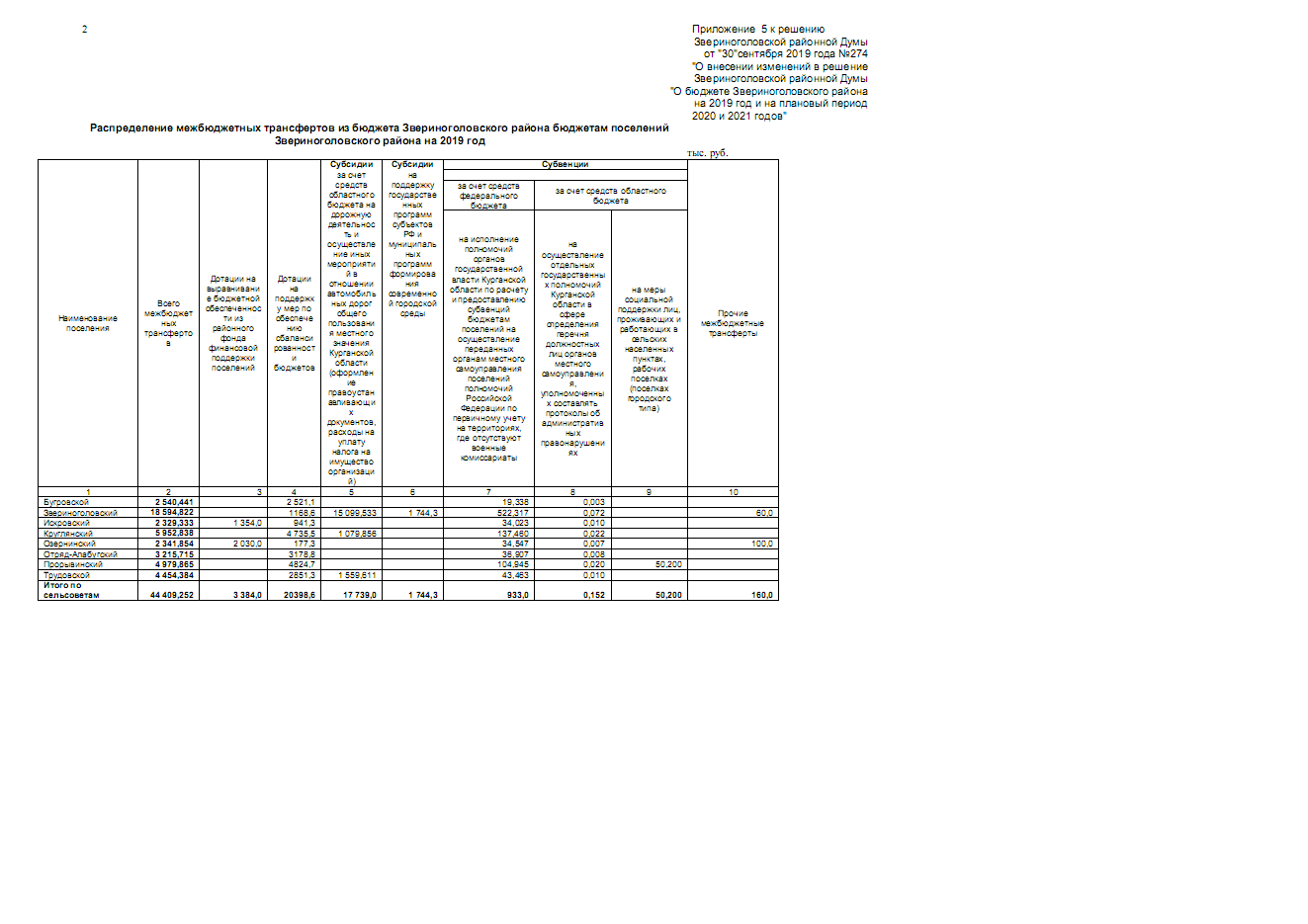 Курганская областьЗвериноголовский районАдминистрация Звериноголовского района                                                                                                    ПОСТАНОВЛЕНИЕот  9 сентября 2019 года             №294село ЗвериноголовскоеО признании утратившими силу некоторых постановлений Администрации Звериноголовского района Руководствуясь Уставом Звериноголовского района Курганской области, Гражданским кодексом Российской Федерации, Администрация Звериноголовского районаПОСТАНОВЛЯЕТ:Признать утратившими силу: 1) Постановление Администрации Звериноголовского района от 19 августа 2019 года № 254 «О прекращении права постоянного (бессрочного) пользования земельным участком, общей площадью 600 кв.м. с кадастровым номером 45:05:030701:81, расположенного по адресу: Курганская область, Звериноголовский район, село Отряд-Алабуга, улица Дружбы, за Крохолевой Анной Николаевной»;2) Постановление Администрации Звериноголовского района от 20 августа 2019 года № 261 «О прекращении права постоянного (бессрочного) пользования земельным участком, общей площадью 1300 кв.м. с кадастровым номером 45:05:030601:76, расположенного по адресу: Курганская область, Звериноголовский район, деревня Жаворонки, улица Школьная, 10, за Большаковым Павлом Ивановичем».Настоящее постановление вступает в силу после опубликования в информационном бюллетене «Вестник Звериноголовского района». Глава Звериноголовского района                                                                                                     М.М. ШейгецВыборы Губернатора Курганской области8 сентября 2019 годаИНФОРМАЦИОННЫЙ БЮЛЛЕТЕНЬВЕСТНИКЗвериноголовского района№11 (59)                                                                                 30 сентября 2019 годаЧитайте в выпуске:1. Постановление Администрации Звериноголовского района от  6 сентября 2019г.№292 «О внесении изменений в постановление Администрации Звериноголовского района от 31 декабря 2015 года №410 «Об утверждении муниципальной программы Звериноголовского района «Развитие образования и реализации государственной молодежной политики в Звериноголовском районе на 2016-2020 годы»…………………………….…………………………………………….стр.22.Постановление Администрации Звериноголовского района от 19 сентября 2019г.№307 «О внесении изменений в постановление Администрации Звериноголовского района от 6 июня 2013г.№257 «О муниципальной программе Звериноголовского района «Устойчивое развитие сельских территорий Звериноголовского района»…………….…………………………………………………………………………….…………с Приложением стр.33.Постановление Администрации Звериноголовского района от  20 сентября 2019г.№308 «О Порядке применения взыскания, предусмотренных статьями 14.1,15 и 27 Федерального закона от 2 марта 2007 года №25-ФЗ «О муниципальной службе в Российской Федерации»…………………………………………………………………………с Приложением стр.34.Постановление Администрации Звериноголовского района от 30	 сентября 2019 года №313 «Об утверждении Порядка получения разрешения Главы Звериноголовского района на участие лица, замещающего должность муниципальной службы в Администрации Звериноголовского района, в управлении некоммерческими организациями на безвозмездной основе»…………………………………………………………………………………………………………с Приложением стр.	65.Решение Звериноголовской районной Думы от 26 сентября 2019 года №269 «О признании утратившим силу решение Звериноголовской районной Думы от 26.05.2016г.№65 «О проверке достоверности и полноты сведений, предоставляемых лицами, замещающими муниципальные должности в Звериноголовской районной Думе»………..…………………..стр.96. Решение Звериноголовской районной Думы от 26 сентября 2019года №271 «Об утверждении Порядка уведомления лицами, замещающими муниципальные должности в Звериноголовском районе, о возникновении личной заинтересованности при исполнении должностных обязанностей, которая приводит или может привести к конфликту интересов»…………………………………………………………………………………………….……..с Приложением стр.107. Решение Звериноголовской районной Думы от 30 сентября 2019 года №275 «О внесении изменений в приложение к решению Звериноголовской районной Думы от 27.02.2014г.№574 «Об утверждении муниципальных размеров должностных окладов муниципальных служащих Звериноголовского района»…………………………………………………………………………………………………………..…………….стр.128. Решение Звериноголовской районной Думы от 30 сентября 2019 года №274 «О внесении изменений в решение Звериноголовской районной Думы «О бюджете Звериноголовского района на 2019 год и на плановый период 2020 и 2021 годов»………………………………………………………………………………………………….…..с Приложением стр. 129.Постановление Администрации Звериноголовского района от 9 сентября 2019 года №294 «О признании утратившими силу некоторых постановлений Администрации Звериноголовского района»………………………………………………………………………………………………………………………...стр.5010.Протокол территориальной комиссии об итогах голосования на территории Звериноголовского района…………………………………………………………………………………………………………………………...стр.5111.Сводная таблица территориальной комиссии об итогах голосования на территории Звериноголовского района ………………………………………………………………………………………………………………с Приложением стр. 52107Содержание-прочие расходы по ОУ, МКДОУ, Детской юношеской спортивной школы, прочим учреждениям2016-2020МКУ УОРайонный бюджет771634,8145688,4118187,2121290,2156265115102115102108Обновление материально-технической базы для формирования у обучающихся современных технологических и гуманитарных навыков в 2019 году2016-2020МКУ УОФедеральный бюджетОбластной бюджетРайонный бюджет1550,631,616,01550,631,616,0109Создание в общеобразовательных организациях, расположенных в сельской местности, условий для занятий физической культурой и спортом2016-2020МКУ УОФедеральный бюджетОбластной бюджетРайонный бюджет800,860,28,7800,860,28,7Всего по программеВсего по программе2016-2020МКУ УОРайонный бюджет841701163263,8132004,2131060,4167545123913,8123913,8             Приложение 1 к Порядку получения                 разрешения Главы Звериноголовского района на участие лица, замещающего должность муниципальной службы в Администрации Звериноголовского района в управлении некоммерческими организациями  на безвозмездной основе                                                                                    Главе Звериноголовского района             _____________________________________                                       (фамилия, инициалы)             от___________________________________                          (наименование должности, фамилия, имя, отчество            ______________________________________________                          муниципального служащего)Заявлениео получении разрешения на участие на безвозмездной основе в управлении некоммерческой организацией (кроме политической партии), жилищным, жилищно-строительным, гаражным кооперативом, садоводческим, огородническим, дачным потребительским кооперативом, товариществом собственников недвижимости в качестве единоличного исполнительного органа или вхождение в состав их коллегиальных органов управленияВ соответствии с пунктом 3 части 1 статьи 14 Федерального закона от 2 марта 2017 года № 25-ФЗ «О муниципальной службе в Российской Федерации» прошу дать разрешение с      «     »  __________ 20__ года  по «     » ________ 20 __ года  принимать участие  на безвозмездной основе в управлении в ______________________________________________________________________(указать наименование, юридический адрес, идентификационный номер налогоплательщика -    некоммерческой организации, юридический адрес, (в соответствии с учредительными документами))______________________________________________________________________________________________________________________________________________(указать в каком качестве: единоличного исполнительного органа (или путем вхождения в состав коллегиального органа управления некоммерческой организации))______________________________________________________________________(обоснование   необходимости    участия    в управлении   некоммерческой организацией, характер выполняемой работы, наименование должности, основные обязанности (содержание обязательств))Участие в управлении некоммерческой организацией предполагается осуществлять в: ____________________________________________________________________________________________________________________________________________(указать, в какие дни, например, в рабочие дни (понедельник, вторник, среда, четверг, пятница) с __: __ по __: __; не рабочие дни (суббота, воскресенье) с ___: ___ по __: __.)Сообщаю, что осуществление участия на безвозмездной основе в управлении _____________________________________________________________________ влияет (не влияет) или может повлиять (не повлияет) на надлежащие, объективное и беспристрастное исполнение мною должностных (служебных) обязанностей (осуществление полномочий) (указать нужное)в _______________________________________________________________________(наименование муниципального образования)Обязуюсь соблюдать требования, предусмотренные Федеральным законом от 2 марта 2017 года № 25-ФЗ «О муниципальной службе в Российской Федерации» и Федеральным законом от 25 декабря 2008 года № 273-ФЗ «О противодействии коррупции», а также принятыми в соответствии с ними нормативными правовыми актами. __ _________ 20__ г.   _____________   _______________________                                            (подпись)            (расшифровка подписи)Приложение 2 к Порядку получения  разрешения Главы Звериноголовского района на участие лица, замещающего должность муниципальной службы в Администрации Звериноголовского района в управлении некоммерческими организациями  на безвозмездной основеЖУРНАЛрегистрации заявлений муниципальных служащих о получении разрешения на участие на безвозмездной основе в управлении некоммерческой организацией (кроме политической партии), жилищным, жилищно-строительным, гаражным кооперативом, садоводческим, огородническим, дачным потребительским кооперативом, товариществом собственников недвижимости в качестве единоличного исполнительного органа или вхождение в состав их коллегиальных органов управления33Ведущий специалист отдела учета и отчетности финансового управления Администрации Звериноголовского района41Приложение 1 к решению Звериноголовской районнойПриложение 1 к решению Звериноголовской районнойПриложение 1 к решению Звериноголовской районной                                        Думы от "30" сентября  2019 года  №274                                         Думы от "30" сентября  2019 года  №274                                         Думы от "30" сентября  2019 года  №274                  «О внесении изменений в решение Звериноголовской                 «О внесении изменений в решение Звериноголовской         районной Думы "О бюджете Звериноголовского                                              районной Думы "О бюджете Звериноголовского                                             района на 2019 год и на плановый период 2020 и                   2021  годов"        района на 2019 год и на плановый период 2020 и                   2021  годов"Источники внутреннего финансирования дефицита  бюджета Звериноголовского района  на 2019 годИсточники внутреннего финансирования дефицита  бюджета Звериноголовского района  на 2019 годИсточники внутреннего финансирования дефицита  бюджета Звериноголовского района  на 2019 год(тыс.руб.)(тыс.руб.)(тыс.руб.)Код бюджетной классификации РФНаименование кода источника финансированияСумма01 05 00 00 00 0000 000Изменение остатков средств на счетах по учету средств бюджетов2 618,00     в том числе:01 05 02 01 05 0000 510Увеличение прочих остатков денежных средств бюджетов муниципальных районов-332 373,0001 05 02 01 05 0000 610Уменьшение прочих остатков денежных средств бюджетов муниципальных районов334 991,0001 06 05 00 00 0000 600Возврат бюджетных кредитов, предоставленных внутри страны в валюте Российской Федерации 400,0в том числе:01 06 05 02 05 0000 640Возврат бюджетных кредитов, предоставленных другим бюджетам бюджетной системы Российской Федерации из бюджетов муниципальных  районов  в валюте Российской Федерации400,0     в том числе:Возврат бюджетных кредитов бюджетами поселений на покрытие временных кассовых разрывов, возникающих при исполнении бюджетов поселений, и осуществление мероприятий, связанных с ликвидацией последствий стихийных бедствий 400,001 06 05 00 00 0000 500Предоставление бюджетных кредитов внутри страны в валюте Российской Федерации -400,001 06 05 02 05 0000 540Предоставление бюджетных кредитов другим бюджетам бюджетной системы Российской Федерации из бюджетов муниципальных  районов  в валюте Российской Федерации-400,0     в том числе:Предоставление бюджетных кредитов бюджетам поселений на покрытие временных кассовых разрывов, возникающих при исполнении бюджетов поселений, и осуществление мероприятий, связанных с ликвидацией последствий стихийных бедствий-400,0Всего источников внутреннего финансирования дефицита бюджета2 618,00Приложение 2 к решениюЗвериноголовской районной Думы от 30 сентября 2019 года №274«О внесении изменений в решениеЗвериноголовской районной Думы«О бюджете Звериноголовского районана 2019 год и на плановый период2020 и 2021 годов»Приложение 2 к решениюЗвериноголовской районной Думы от 30 сентября 2019 года №274«О внесении изменений в решениеЗвериноголовской районной Думы«О бюджете Звериноголовского районана 2019 год и на плановый период2020 и 2021 годов»Приложение 2 к решениюЗвериноголовской районной Думы от 30 сентября 2019 года №274«О внесении изменений в решениеЗвериноголовской районной Думы«О бюджете Звериноголовского районана 2019 год и на плановый период2020 и 2021 годов»Приложение 2 к решениюЗвериноголовской районной Думы от 30 сентября 2019 года №274«О внесении изменений в решениеЗвериноголовской районной Думы«О бюджете Звериноголовского районана 2019 год и на плановый период2020 и 2021 годов»Распределение бюджетных ассигнований по разделам, подразделам классификации расходов бюджета Звериноголовского района на 2019 годРаспределение бюджетных ассигнований по разделам, подразделам классификации расходов бюджета Звериноголовского района на 2019 годРаспределение бюджетных ассигнований по разделам, подразделам классификации расходов бюджета Звериноголовского района на 2019 годРаспределение бюджетных ассигнований по разделам, подразделам классификации расходов бюджета Звериноголовского района на 2019 годРаспределение бюджетных ассигнований по разделам, подразделам классификации расходов бюджета Звериноголовского района на 2019 год(тыс. руб.)НаименованиеРзПрСуммаОБЩЕГОСУДАРСТВЕННЫЕ ВОПРОСЫ0118 363,7Функционирование высшего должностного лица субъекта Российской Федерации и муниципального образования0102974,0Функционирование законодательных (представительных) органов государственной власти и представительных органов муниципальных образований0103259,2Функционирование Правительства Российской Федерации, высших исполнительных органов государственной власти субъектов Российской Федерации, местных администраций010411 582,3Обеспечение деятельности финансовых, налоговых и таможенных органов и органов финансового (финансово-бюджетного) надзора01063 780,2Резервные фонды011130,0Другие общегосударственные вопросы01131 738,0НАЦИОНАЛЬНАЯ ОБОРОНА02933,0Мобилизационная и вневойсковая подготовка0203933,0НАЦИОНАЛЬНАЯ БЕЗОПАСНОСТЬ И ПРАВООХРАНИТЕЛЬНАЯ ДЕЯТЕЛЬНОСТЬ033 943,6Защита населения и территории от чрезвычайных ситуаций природного и техногенного характера, гражданская оборона03093 943,6НАЦИОНАЛЬНАЯ ЭКОНОМИКА0419 844,9Общеэкономические вопросы040170,0Сельское хозяйство и рыболовство04051 997,4Дорожное хозяйство (дорожные фонды)040917 739,0Другие вопросы в области национальной экономики041238,5ЖИЛИЩНО-КОММУНАЛЬНОЕ ХОЗЯЙСТВО054 107,9Жилищное хозяйство050112,9Благоустройство05031 744,3Другие вопросы в области жилищно-коммунального хозяйства05052 350,7ОБРАЗОВАНИЕ07199 994,5Дошкольное образование070147 675,7Общее образование0702128 193,6Дополнительное образование детей070312 440,1Профессиональная подготовка, переподготовка и повышение квалификации0705350,8Молодежная политика07071 733,1Другие вопросы в области образования07099 601,2КУЛЬТУРА, КИНЕМАТОГРАФИЯ0846 051,6Культура080143 758,0Другие вопросы в области культуры, кинематографии08042 293,6СОЦИАЛЬНАЯ ПОЛИТИКА1017 462,2Социальное обеспечение населения1003962,2Охрана семьи и детства100416 423,0Другие вопросы в области социальной политики100677,0ФИЗИЧЕСКАЯ КУЛЬТУРА И СПОРТ11107,0Физическая культура1101107,0МЕЖБЮДЖЕТНЫЕ ТРАНСФЕРТЫ ОБЩЕГО ХАРАКТЕРА БЮДЖЕТАМ БЮДЖЕТНОЙ СИСТЕМЫ РОССИЙСКОЙ ФЕДЕРАЦИИ1423 782,6Дотации на выравнивание бюджетной обеспеченности субъектов Российской Федерации и муниципальных образований14013 384,0Иные дотации140220 398,6ИТОГОИТОГОИТОГО334 591,0Приложение 3 к решениюЗвериноголовской районной Думы от 30 сентября 2019 года №274«О внесении изменений в решениеЗвериноголовской районной Думы«О бюджете Звериноголовского районана 2019 год и на плановый период2020 и 2021 годов»Приложение 3 к решениюЗвериноголовской районной Думы от 30 сентября 2019 года №274«О внесении изменений в решениеЗвериноголовской районной Думы«О бюджете Звериноголовского районана 2019 год и на плановый период2020 и 2021 годов»Приложение 3 к решениюЗвериноголовской районной Думы от 30 сентября 2019 года №274«О внесении изменений в решениеЗвериноголовской районной Думы«О бюджете Звериноголовского районана 2019 год и на плановый период2020 и 2021 годов»Приложение 3 к решениюЗвериноголовской районной Думы от 30 сентября 2019 года №274«О внесении изменений в решениеЗвериноголовской районной Думы«О бюджете Звериноголовского районана 2019 год и на плановый период2020 и 2021 годов»Ведомственная структура расходов бюджета Звериноголовского района на 2019 годВедомственная структура расходов бюджета Звериноголовского района на 2019 годВедомственная структура расходов бюджета Звериноголовского района на 2019 годВедомственная структура расходов бюджета Звериноголовского района на 2019 годВедомственная структура расходов бюджета Звериноголовского района на 2019 год(тыс. руб.)НаименованиеРаспРзПрЦСРВРСуммаУправление развития сельских территорий Администрации Звериноголовского района Курганской области0831 997,4НАЦИОНАЛЬНАЯ ЭКОНОМИКА083041 997,4Сельское хозяйство и рыболовство08304051 997,4Комплексная программа Звериноголовского района "Развитие агропромышленного комплекса в Звериноголовском районе "083040517 0 00 0000030,0Премии юридическим и физическим лицам за достижение наивысших показателей в области сельскохозяйственного производства и переработки сельскохозяйственной продукции083040517 0 01 0000030,0Поддержка малых форм хозяйствования083040517 0 01 8086030,0Социальное обеспечение и иные выплаты населению083040517 0 01 808603005,0Иные бюджетные ассигнования083040517 0 01 8086080025,0Непрограммные направления деятельности органов местного самоуправления083040561 0 00 000001 967,4Обеспечение функционирования Главы Звериноголовского района, Аппарата Администрации Звериноголовского района083040561 2 00 000001 943,4Обеспечение деятельности аппарата органов местного самоуправления Звериноголовского района083040561 2 00 800601 943,4Расходы на выплаты персоналу в целях обеспечения выполнения функций государственными (муниципальными) органами, казенными учреждениями, органами управления государственными внебюджетными фондами083040561 2 00 800601001 751,0Закупка товаров, работ и услуг для обеспечения государственных (муниципальных) нужд083040561 2 00 80060200155,9Иные бюджетные ассигнования083040561 2 00 8006080036,5Иные непрограммные мероприятия083040561 9 00 0000024,0Исполнение государственных полномочий в области ветеринарии по организации проведения мероприятий по отлову и содержанию безнадзорных животных083040561 9 00 1550024,0Закупка товаров, работ и услуг для обеспечения государственных (муниципальных) нужд083040561 9 00 1550020024,0Администрация Звериноголовского района09819 200,3ОБЩЕГОСУДАРСТВЕННЫЕ ВОПРОСЫ0980114 314,5Функционирование высшего должностного лица субъекта Российской Федерации и муниципального образования0980102974,0Непрограммные направления деятельности органов местного самоуправления098010261 0 00 00000974,0Обеспечение функционирования Главы Звериноголовского района, Аппарата Администрации Звериноголовского района098010261 2 00 00000974,0Глава Звериноголовского района098010261 2 00 80040974,0Расходы на выплаты персоналу в целях обеспечения выполнения функций государственными (муниципальными) органами, казенными учреждениями, органами управления государственными внебюджетными фондами098010261 2 00 80040100974,0Функционирование законодательных (представительных) органов государственной власти и представительных органов муниципальных образований0980103259,2Непрограммные направления деятельности органов местного самоуправления098010361 0 00 00000259,2Обеспечение деятельности Звериноголовской районной Думы098010361 1 00 00000259,2Председатель представительного органа муниципального образования098010361 1 00 8001066,2Расходы на выплаты персоналу в целях обеспечения выполнения функций государственными (муниципальными) органами, казенными учреждениями, органами управления государственными внебюджетными фондами098010361 1 00 8001010066,2Депутаты представительного органа муниципального образования098010361 1 00 80020193,0Расходы на выплаты персоналу в целях обеспечения выполнения функций государственными (муниципальными) органами, казенными учреждениями, органами управления государственными внебюджетными фондами098010361 1 00 80020100193,0Функционирование Правительства Российской Федерации, высших исполнительных органов государственной власти субъектов Российской Федерации, местных администраций098010411 343,4Муниципальная программа Звериноголовского района "Улучшение условий и охраны труда в Звериноголовском районе на 2016-2020 годы"098010414 0 00 000001,0Совершенствование государственного управления охраной труда в Звериноголовском районе098010414 0 01 000001,0Проведение мероприятий по улучшению условий и охраны труда098010414 0 01 808901,0Закупка товаров, работ и услуг для обеспечения государственных (муниципальных) нужд098010414 0 01 808902001,0Непрограммные направления деятельности органов местного самоуправления098010461 0 00 0000011 342,4Обеспечение функционирования Главы Звериноголовского района, Аппарата Администрации Звериноголовского района098010461 2 00 0000011 342,4Аппарат Администрации Звериноголовского района098010461 2 00 8005011 342,4Расходы на выплаты персоналу в целях обеспечения выполнения функций государственными (муниципальными) органами, казенными учреждениями, органами управления государственными внебюджетными фондами098010461 2 00 800501009 018,8Закупка товаров, работ и услуг для обеспечения государственных (муниципальных) нужд098010461 2 00 800502001 746,1Иные бюджетные ассигнования098010461 2 00 80050800577,5Другие общегосударственные вопросы09801131 737,9Муниципальная программа Звериноголовского района "Противодействие коррупции в Звериноголовском районе"098011312 0 00 000002,5Организация антикоррупционного образования и пропаганды, формирование антикоррупционного общественного правосознания, обеспечение информационной прозрачности098011312 0 01 000002,5Публикация статей в районной газете "Звериноголовские вести"098011312 0 01 808702,5Закупка товаров, работ и услуг для обеспечения государственных (муниципальных) нужд098011312 0 01 808702002,5Муниципальная программа Звериноголовского района "Профилактика правонарушений в Звериноголовском районе" на 2014-2023 годы098011313 0 00 000003,0Повышение уровня профилактики преступлений и правонарушений098011313 0 01 000003,0Проведение мероприятий по профилактике правонарушений098011313 0 01 808803,0Закупка товаров, работ и услуг для обеспечения государственных (муниципальных) нужд098011313 0 01 808802003,0Муниципальная программа Звериноголовского района "Гармонизация межэтнических и межконфессиальных отношений и профилактика проявлений экстремизма в Звериноголовском районе Курганской области"098011318 0 00 000001,5Содействие укреплению гражданского единства, гармонизации национальных м межнациональных отношений в Звериноголовском районе и этнокультурное развитие народов, проживающих в Звериноголовском районе098011318 0 01 000001,5Реализация иных направлений098011318 0 01 860401,5Закупка товаров, работ и услуг для обеспечения государственных (муниципальных) нужд098011318 0 01 860402001,5Непрограммные направления деятельности органов местного самоуправления098011361 0 00 000001 730,9Иные непрограммные мероприятия098011361 9 00 000001 730,9Исполнение государственных полномочий по образованию комиссий по делам несовершеннолетних и защите их прав098011361 9 00 14150324,0Расходы на выплаты персоналу в целях обеспечения выполнения функций государственными (муниципальными) органами, казенными учреждениями, органами управления государственными внебюджетными фондами098011361 9 00 14150100242,3Закупка товаров, работ и услуг для обеспечения государственных (муниципальных) нужд098011361 9 00 1415020081,7Исполнение государственных полномочий по созданию административных комиссий098011361 9 00 160902,0Закупка товаров, работ и услуг для обеспечения государственных (муниципальных) нужд098011361 9 00 160902002,0Осуществление отдельных государственных полномочий Курганской области в сфере определения перечня должностных лиц органов местного самоуправления, уполномоченных составлять протоколы об административных правонарушениях098011361 9 00 161000,2Закупка товаров, работ и услуг для обеспечения государственных (муниципальных) нужд098011361 9 00 161002000,2Исполнение органами местного самоуправления государственных полномочий по хранению, комплектованию, учету и использованию Архивного фонда Курганской области098011361 9 00 1620012,6Закупка товаров, работ и услуг для обеспечения государственных (муниципальных) нужд098011361 9 00 1620020012,6Осуществление государственных полномочий по решению вопросов организации и ведения регистра муниципальных нормативных правовых актов Курганской области098011361 9 00 195004,5Закупка товаров, работ и услуг для обеспечения государственных (муниципальных) нужд098011361 9 00 195002004,5Осуществление переданных органам государственной власти субъектов Российской Федерации в соответствии с пунктом 1 статьи 4 Федерального закона от 15 ноября 1997 года № 143-ФЗ "Об актах гражданского состояния" полномочий Российской Федерации на государственную регистрацию актов гражданского состояния на реализацию передаваемых федеральных полномочий на регистрацию актов гражданского состояния098011361 9 00 59310975,0Расходы на выплаты персоналу в целях обеспечения выполнения функций государственными (муниципальными) органами, казенными учреждениями, органами управления государственными внебюджетными фондами098011361 9 00 59310100663,0Закупка товаров, работ и услуг для обеспечения государственных (муниципальных) нужд098011361 9 00 59310200312,0Осуществление переданных органам государственной власти субъектов Российской Федерации в соответствии с пунктом 1 статьи 4 Федерального закона от 15 ноября 1997 года № 143-ФЗ "Об актах гражданского состояния" полномочий Российской Федерации на государственную регистрацию актов гражданского состояния для перевода в электронную форму книг государственной регистрации актов гражданского состояния (актовых книг)098011361 9 00 59320401,0Расходы на выплаты персоналу в целях обеспечения выполнения функций государственными (муниципальными) органами, казенными учреждениями, органами управления государственными внебюджетными фондами098011361 9 00 59320100401,0Взносы в ассоциацию "Совет муниципальных образований в Курганской области"098011361 9 00 8494011,6Иные бюджетные ассигнования098011361 9 00 8494080011,6НАЦИОНАЛЬНАЯ БЕЗОПАСНОСТЬ И ПРАВООХРАНИТЕЛЬНАЯ ДЕЯТЕЛЬНОСТЬ098033 943,6Защита населения и территории от чрезвычайных ситуаций природного и техногенного характера, гражданская оборона09803093 943,6Непрограммные направления деятельности органов местного самоуправления098030961 0 00 000003 943,6Содержание единой дежурно-диспетчерской службы098030961 5 00 000001 097,8Обеспечение деятельности единой дежурно-диспетчерской службы098030961 5 00 830101 097,8Расходы на выплаты персоналу в целях обеспечения выполнения функций государственными (муниципальными) органами, казенными учреждениями, органами управления государственными внебюджетными фондами098030961 5 00 83010100967,8Закупка товаров, работ и услуг для обеспечения государственных (муниципальных) нужд098030961 5 00 83010200130,0Резерв материальных ресурсов для ликвидации чрезвычайных ситуаций на территории Звериноголовского района098030961 6 00 000002 800,0Формирование резерва материальных ресурсов для ликвидации чрезвычайных ситуаций на территории Звериноголовского района098030961 6 00 850302 800,0Закупка товаров, работ и услуг для обеспечения государственных (муниципальных) нужд098030961 6 00 850302002 800,0Иные непрограммные мероприятия098030961 9 00 0000045,8Мероприятия в области защиты населения и территорий от чрезвычайных ситуаций природного и техногенного характера098030961 9 00 8302045,8Расходы на выплаты персоналу в целях обеспечения выполнения функций государственными (муниципальными) органами, казенными учреждениями, органами управления государственными внебюджетными фондами098030961 9 00 830201002,0Закупка товаров, работ и услуг для обеспечения государственных (муниципальных) нужд098030961 9 00 8302020042,5Иные бюджетные ассигнования098030961 9 00 830208001,3НАЦИОНАЛЬНАЯ ЭКОНОМИКА0980449,1Общеэкономические вопросы098040110,6Муниципальная программа Звериноголовского района "Об организации общественных работ в Звериноголовском районе "098040109 0 00 0000010,6Финансовое обеспечение мероприятий по содействию занятости населения098040109 0 01 0000010,6Организация общественных работ в Звериноголовском районе098040109 0 01 8083010,6Закупка товаров, работ и услуг для обеспечения государственных (муниципальных) нужд098040109 0 01 8083020010,6Другие вопросы в области национальной экономики098041238,5Муниципальная программа Звериноголовского района "О развитии и поддержке малого и среднего предпринимательства в Звериноголовском районе"098041210 0 00 000006,0Популяризация предпринимательской деятельности098041210 0 02 000006,0Расходы на публикацию материалов о развитии малого и среднего предпринимательства в Звериноголовском районе098041210 0 02 806406,0Закупка товаров, работ и услуг для обеспечения государственных (муниципальных) нужд098041210 0 02 806402006,0Непрограммные направления деятельности органов местного самоуправления098041261 0 00 0000032,5Иные непрограммные мероприятия098041261 9 00 0000032,5Расходы по проведению топографо-геодезических, картографических и землеустроительных работ098041261 9 00 849705,0Закупка товаров, работ и услуг для обеспечения государственных (муниципальных) нужд098041261 9 00 849702005,0Расходы по оформлению имущества в муниципальную собственность098041261 9 00 8498027,5Закупка товаров, работ и услуг для обеспечения государственных (муниципальных) нужд098041261 9 00 8498020027,5ЖИЛИЩНО-КОММУНАЛЬНОЕ ХОЗЯЙСТВО0980525,3Жилищное хозяйство098050112,9Непрограммные направления деятельности органов местного самоуправления098050161 0 00 0000012,9Иные непрограммные мероприятия098050161 9 00 0000012,9Осуществление государственных полномочий по организации проведения капитального ремонта общего имущества в многоквартирных домах098050161 9 00 140401,0Закупка товаров, работ и услуг для обеспечения государственных (муниципальных) нужд098050161 9 00 140402001,0Обеспечение мероприятий по капитальному ремонту многоквартирных домов098050161 9 00 8492011,9Закупка товаров, работ и услуг для обеспечения государственных (муниципальных) нужд098050161 9 00 8492020011,9Другие вопросы в области жилищно-коммунального хозяйства098050512,4Непрограммные направления деятельности органов местного самоуправления098050561 0 00 0000012,4Иные непрограммные мероприятия098050561 9 00 0000012,4Расходы по содержанию муниципального жилищного фонда098050561 9 00 8493012,4Закупка товаров, работ и услуг для обеспечения государственных (муниципальных) нужд098050561 9 00 8493020012,4ОБРАЗОВАНИЕ0980715,8Профессиональная подготовка, переподготовка и повышение квалификации098070515,8Муниципальная программа Звериноголовского района "Развитие муниципальной службы в Звериноголовском районе "098070506 0 00 0000015,8Формирование квалифицированного кадрового состава муниципальной службы в Звериноголовском районе098070506 0 01 0000015,8Организация повышения квалификации муниципальных служащих в Звериноголовском районе098070506 0 01 8054015,8Закупка товаров, работ и услуг для обеспечения государственных (муниципальных) нужд098070506 0 01 8054020015,8СОЦИАЛЬНАЯ ПОЛИТИКА09810752,0Социальное обеспечение населения0981003752,0Муниципальная программа Звериноголовского района "Устойчивое развитие сельских территорий Звериноголовского района "098100315 0 00 00000752,0Осуществление мероприятий по обеспечению жильем граждан Российской Федерации, проживающих в сельской местности, в том числе молодых семей и молодых специалистов098100315 0 01 00000752,0Обеспечение устойчивого развития сельских территорий. Осуществление мероприятий по обеспечению жильем граждан Российской Федерации, проживающих в сельской местности, в том числе молодых семей и молодых специалистов098100315 0 01 L5670752,0Социальное обеспечение и иные выплаты населению098100315 0 01 L5670300752,0ФИЗИЧЕСКАЯ КУЛЬТУРА И СПОРТ09811100,0Физическая культура0981101100,0Муниципальная программа "Развитие физической культуры, спорта и туризма в Звериноголовском районе на 2015-2020 годы"098110107 0 00 00000100,0Мероприятия в области спорта и физической культуры098110107 0 01 00000100,0Проведение спортивных мероприятий, приобретение спортивного инвентаря098110107 0 01 80850100,0Расходы на выплаты персоналу в целях обеспечения выполнения функций государственными (муниципальными) органами, казенными учреждениями, органами управления государственными внебюджетными фондами098110107 0 01 8085010030,5Закупка товаров, работ и услуг для обеспечения государственных (муниципальных) нужд098110107 0 01 8085020069,5Финансовое управление Администрации Звериноголовского района Курганской области90048 458,3ОБЩЕГОСУДАРСТВЕННЫЕ ВОПРОСЫ900014 049,2Функционирование Правительства Российской Федерации, высших исполнительных органов государственной власти субъектов Российской Федерации, местных администраций9000104238,9Непрограммные направления деятельности органов местного самоуправления900010461 0 00 00000238,9Иные непрограммные мероприятия900010461 9 00 00000238,9Осуществление части полномочий переданных из бюджетов поселений на ведение бухгалтерского учета900010461 9 00 89040238,9Расходы на выплаты персоналу в целях обеспечения выполнения функций государственными (муниципальными) органами, казенными учреждениями, органами управления государственными внебюджетными фондами900010461 9 00 89040100233,1Закупка товаров, работ и услуг для обеспечения государственных (муниципальных) нужд900010461 9 00 890402005,0Иные бюджетные ассигнования900010461 9 00 890408000,8Обеспечение деятельности финансовых, налоговых и таможенных органов и органов финансового (финансово-бюджетного) надзора90001063 780,2Муниципальная программа Звериноголовского района "Управление муниципальными финансами и регулирование межбюджетных отношений"900010608 0 00 000003 780,2Подпрограмма "Организация и совершенствование бюджетного процесса в Звериноголовском районе"900010608 1 00 000003 780,2Обеспечение деятельности Финансового управления Администрации Звериноголовского района Курганской области900010608 1 01 000003 780,2Обеспечение деятельности аппарата органов местного самоуправления Звериноголовского района900010608 1 01 800603 780,2Расходы на выплаты персоналу в целях обеспечения выполнения функций государственными (муниципальными) органами, казенными учреждениями, органами управления государственными внебюджетными фондами900010608 1 01 800601003 384,2Закупка товаров, работ и услуг для обеспечения государственных (муниципальных) нужд900010608 1 01 80060200378,9Иные бюджетные ассигнования900010608 1 01 8006080017,1Резервные фонды900011130,0Непрограммные направления деятельности органов местного самоуправления900011161 0 00 0000030,0Резервные фонды900011161 4 00 0000030,0Резервные фонды местных администраций900011161 4 00 8201030,0Иные бюджетные ассигнования900011161 4 00 8201080030,0Другие общегосударственные вопросы90001130,1Непрограммные направления деятельности органов местного самоуправления900011361 0 00 000000,1Иные непрограммные мероприятия900011361 9 00 000000,1Осуществление отдельных государственных полномочий Курганской области в сфере определения перечня должностных лиц органов местного самоуправления, уполномоченных составлять протоколы об административных правонарушениях900011361 9 00 161000,1Межбюджетные трансферты900011361 9 00 161005000,1Субвенции900011361 9 00 161005300,1НАЦИОНАЛЬНАЯ ОБОРОНА90002933,0Мобилизационная и вневойсковая подготовка9000203933,0Непрограммные направления деятельности органов местного самоуправления900020361 0 00 00000933,0Иные непрограммные мероприятия900020361 9 00 00000933,0Осуществление первичного воинского учета на территориях, где отсутствуют военные комиссариаты900020361 9 00 51180933,0Межбюджетные трансферты900020361 9 00 51180500933,0Субвенции900020361 9 00 51180530933,0НАЦИОНАЛЬНАЯ ЭКОНОМИКА9000417 739,0Дорожное хозяйство (дорожные фонды)900040917 739,0Непрограммные направления деятельности органов местного самоуправления900040961 0 00 0000017 739,0Иные непрограммные мероприятия900040961 9 00 0000017 739,0Дорожная деятельность и осуществление иных мероприятий в отношении автомобильных дорог общего пользования местного значения Курганской области (оформление правоустанавливающих документов, расходы на уплату налога на имущество организаций)900040961 9 00 1503017 739,0Межбюджетные трансферты900040961 9 00 1503050017 739,0Субсидии900040961 9 00 1503052017 739,0ЖИЛИЩНО-КОММУНАЛЬНОЕ ХОЗЯЙСТВО900051 744,3Благоустройство90005031 744,3Непрограммные направления деятельности органов местного самоуправления900050361 0 00 000001 744,3Иные непрограммные мероприятия900050361 9 00 000001 744,3Поддержка государственных программ субъектов Российской Федерации и муниципальных программ формирования современной городской среды900050361 9 F2 555501 744,3Межбюджетные трансферты900050361 9 F2 555505001 744,3Субсидии900050361 9 F2 555505201 744,3СОЦИАЛЬНАЯ ПОЛИТИКА90010210,2Социальное обеспечение населения9001003210,2Непрограммные направления деятельности органов местного самоуправления900100361 0 00 00000210,2Резервные фонды900100361 4 00 0000010,0Резервные фонды местных администраций900100361 4 00 8201010,0Межбюджетные трансферты900100361 4 00 8201050010,0Иные межбюджетные трансферты900100361 4 00 8201054010,0Иные непрограммные мероприятия900100361 9 00 00000200,2Меры социальной поддержки лиц, проживающих и работающих в сельской местности и в рабочих поселках (поселках городского типа)900100361 9 00 1097050,2Межбюджетные трансферты900100361 9 00 1097050050,2Субвенции900100361 9 00 1097053050,2Реализация основного мероприятия900100361 9 00 19980150,0Межбюджетные трансферты900100361 9 00 19980500150,0Иные межбюджетные трансферты900100361 9 00 19980540150,0МЕЖБЮДЖЕТНЫЕ ТРАНСФЕРТЫ ОБЩЕГО ХАРАКТЕРА БЮДЖЕТАМ БЮДЖЕТНОЙ СИСТЕМЫ РОССИЙСКОЙ ФЕДЕРАЦИИ9001423 782,6Дотации на выравнивание бюджетной обеспеченности субъектов Российской Федерации и муниципальных образований90014013 384,0Муниципальная программа Звериноголовского района "Управление муниципальными финансами и регулирование межбюджетных отношений"900140108 0 00 000003 384,0Подпрограмма "Развитие системы межбюджетных отношений в Звериноголовском районе"900140108 2 00 000003 384,0Выравнивание бюджетной обеспеченности сельских поселений900140108 2 02 000003 384,0Выравнивание бюджетной обеспеченности из районного фонда финансовой поддержки поселений900140108 2 02 840103 384,0Межбюджетные трансферты900140108 2 02 840105003 384,0Дотации900140108 2 02 840105103 384,0Иные дотации900140220 398,6Муниципальная программа Звериноголовского района "Управление муниципальными финансами и регулирование межбюджетных отношений"900140208 0 00 0000020 398,6Подпрограмма "Развитие системы межбюджетных отношений в Звериноголовском районе"900140208 2 00 0000020 398,6Поддержка мер по обеспечению сбалансированности бюджетов900140208 2 03 0000020 398,6Поддержка мер по обеспечению сбалансированности бюджетов поселений900140208 2 03 8402020 398,6Межбюджетные трансферты900140208 2 03 8402050020 398,6Дотации900140208 2 03 8402051020 398,6Отдел культуры Администрации Звериноголовского района Курганской области95152 906,4ЖИЛИЩНО-КОММУНАЛЬНОЕ ХОЗЯЙСТВО951052 338,3Другие вопросы в области жилищно-коммунального хозяйства95105052 338,3Муниципальная программа Звериноголовского района "Культура Звериноголовского района "951050503 0 00 000002 338,3Обеспечение сохранности культурного и исторического наследия, обеспечение доступа граждан к культурным ценностям и участию в культурной жизни951050503 0 01 000002 338,3Обеспечение деятельности хозяйственных групп951050503 0 01 805102 338,3Расходы на выплаты персоналу в целях обеспечения выполнения функций государственными (муниципальными) органами, казенными учреждениями, органами управления государственными внебюджетными фондами951050503 0 01 805101002 338,3ОБРАЗОВАНИЕ951074 516,5Общее образование95107021,0Муниципальная программа Звериноголовского района "Культура Звериноголовского района "951070203 0 00 000001,0Обеспечение сохранности культурного и исторического наследия, обеспечение доступа граждан к культурным ценностям и участию в культурной жизни951070203 0 01 000001,0Обеспечение деятельности учреждений по внешкольной работе с детьми951070203 0 01 802301,0Иные бюджетные ассигнования951070203 0 01 802308001,0Дополнительное образование детей95107034 515,5Муниципальная программа Звериноголовского района "Культура Звериноголовского района "951070303 0 00 000004 334,5Обеспечение сохранности культурного и исторического наследия, обеспечение доступа граждан к культурным ценностям и участию в культурной жизни951070303 0 01 000004 334,5Обеспечение деятельности учреждений по внешкольной работе с детьми951070303 0 01 802304 334,5Расходы на выплаты персоналу в целях обеспечения выполнения функций государственными (муниципальными) органами, казенными учреждениями, органами управления государственными внебюджетными фондами951070303 0 01 802301004 178,9Закупка товаров, работ и услуг для обеспечения государственных (муниципальных) нужд951070303 0 01 80230200152,7Иные бюджетные ассигнования951070303 0 01 802308002,9Непрограммные направления деятельности органов местного самоуправления951070361 0 00 00000181,0Иные непрограммные мероприятия951070361 9 00 00000181,0Меры социальной поддержки лиц, проживающих и работающих в сельской местности и в рабочих поселках (поселках городского типа)951070361 9 00 10970121,0Расходы на выплаты персоналу в целях обеспечения выполнения функций государственными (муниципальными) органами, казенными учреждениями, органами управления государственными внебюджетными фондами951070361 9 00 1097010080,6Социальное обеспечение и иные выплаты населению951070361 9 00 1097030040,4Премии и гранты по постановлениям Курганской областной Думы951070361 9 00 1803060,0Закупка товаров, работ и услуг для обеспечения государственных (муниципальных) нужд951070361 9 00 1803020060,0КУЛЬТУРА, КИНЕМАТОГРАФИЯ9510846 051,6Культура951080143 758,0Муниципальная программа Звериноголовского района "Противодействие незаконному обороту наркотиков" на 2014-2020 годы951080101 0 00 000001,0Проведение мероприятий, направленных на пропаганду здорового образа жизни и недопущение употребления наркотиков среди молодежи951080101 0 01 000001,0Мероприятия и акции пропагандирующие здоровый образ жизни (включая лекции, беседы, игры, конкурсы антинаркотической направленности)951080101 0 01 808101,0Закупка товаров, работ и услуг для обеспечения государственных (муниципальных) нужд951080101 0 01 808102001,0Муниципальная программа Звериноголовского района "Культура Звериноголовского района "951080103 0 00 0000011 110,4Обеспечение сохранности культурного и исторического наследия, обеспечение доступа граждан к культурным ценностям и участию в культурной жизни951080103 0 01 0000011 110,4Обеспечение деятельности библиотек Звериноголовского района951080103 0 01 804203 461,9Расходы на выплаты персоналу в целях обеспечения выполнения функций государственными (муниципальными) органами, казенными учреждениями, органами управления государственными внебюджетными фондами951080103 0 01 804201003 037,4Закупка товаров, работ и услуг для обеспечения государственных (муниципальных) нужд951080103 0 01 80420200411,1Иные бюджетные ассигнования951080103 0 01 8042080013,4Обеспечение деятельности дворцов и домов культуры, других учреждений культуры951080103 0 01 804502 607,1Расходы на выплаты персоналу в целях обеспечения выполнения функций государственными (муниципальными) органами, казенными учреждениями, органами управления государственными внебюджетными фондами951080103 0 01 804501002 144,1Закупка товаров, работ и услуг для обеспечения государственных (муниципальных) нужд951080103 0 01 80450200393,3Иные бюджетные ассигнования951080103 0 01 8045080069,7Осуществление части полномочий переданных из бюджетов поселений на обеспечение деятельности библиотек951080103 0 01 894202 014,0Расходы на выплаты персоналу в целях обеспечения выполнения функций государственными (муниципальными) органами, казенными учреждениями, органами управления государственными внебюджетными фондами951080103 0 01 894201002 014,0Осуществление части полномочий переданных из бюджетов поселений на обеспечение деятельности домов культуры и сельских клубов951080103 0 01 894503 027,4Расходы на выплаты персоналу в целях обеспечения выполнения функций государственными (муниципальными) органами, казенными учреждениями, органами управления государственными внебюджетными фондами951080103 0 01 894501003 027,4Муниципальная программа Звериноголовского района "Улучшение условий и охраны труда в Звериноголовском районе на 2016-2020 годы"951080114 0 00 000005,4Совершенствование государственного управления охраной труда в Звериноголовском районе951080114 0 01 000005,4Проведение мероприятий по улучшению условий и охраны труда951080114 0 01 808905,4Закупка товаров, работ и услуг для обеспечения государственных (муниципальных) нужд951080114 0 01 808902005,4Муниципальная программа Звериноголовского района "Устойчивое развитие сельских территорий Звериноголовского района "951080115 0 00 0000032 290,4Обеспечение устойчивого развития сельских территорий. Развитие сети учреждений культурно-досугового типа в сельской местности951080115 0 A1 5567532 290,4Капитальные вложения в объекты государственной (муниципальной) собственности951080115 0 A1 5567540032 290,4Непрограммные направления деятельности органов местного самоуправления951080161 0 00 00000350,8Иные непрограммные мероприятия951080161 9 00 00000350,8Меры социальной поддержки лиц, проживающих и работающих в сельской местности и в рабочих поселках (поселках городского типа)951080161 9 00 10970350,8Расходы на выплаты персоналу в целях обеспечения выполнения функций государственными (муниципальными) органами, казенными учреждениями, органами управления государственными внебюджетными фондами951080161 9 00 10970100201,8Социальное обеспечение и иные выплаты населению951080161 9 00 10970300149,0Другие вопросы в области культуры, кинематографии95108042 293,6Муниципальная программа Звериноголовского района "Культура Звериноголовского района "951080403 0 00 000002 293,6Обеспечение сохранности культурного и исторического наследия, обеспечение доступа граждан к культурным ценностям и участию в культурной жизни951080403 0 01 000002 293,6Обеспечение деятельности аппарата органов местного самоуправления Звериноголовского района951080403 0 01 80060632,2Расходы на выплаты персоналу в целях обеспечения выполнения функций государственными (муниципальными) органами, казенными учреждениями, органами управления государственными внебюджетными фондами951080403 0 01 80060100632,2Обеспечение деятельности учебно-методических кабинетов, централизованных бухгалтерий951080403 0 01 805201 661,4Расходы на выплаты персоналу в целях обеспечения выполнения функций государственными (муниципальными) органами, казенными учреждениями, органами управления государственными внебюджетными фондами951080403 0 01 805201001 119,5Закупка товаров, работ и услуг для обеспечения государственных (муниципальных) нужд951080403 0 01 80520200465,0Иные бюджетные ассигнования951080403 0 01 8052080076,9Муниципальное казенное учреждение "Управление образования Администрации Звериноголовского района"976212 028,6НАЦИОНАЛЬНАЯ ЭКОНОМИКА9760459,4Общеэкономические вопросы976040159,4Муниципальная программа Звериноголовского района "Трудоустройство несовершеннолетних граждан в возрасте от 14 до 18 лет в свободное от учебы время в Звериноголовском районе "976040102 0 00 0000035,0Организация временных рабочих мест несовершеннолетним гражданам желающим работать в свободное от учебы время в период школьных каникул976040102 0 01 0000035,0Трудоустройство несовершеннолетних граждан в возрасте от 14 до 18 лет в свободное от учебы время976040102 0 01 8082035,0Закупка товаров, работ и услуг для обеспечения государственных (муниципальных) нужд976040102 0 01 8082020035,0Муниципальная программа Звериноголовского района "Об организации общественных работ в Звериноголовском районе "976040109 0 00 0000024,4Финансовое обеспечение мероприятий по содействию занятости населения976040109 0 01 0000024,4Организация общественных работ в Звериноголовском районе976040109 0 01 8083024,4Закупка товаров, работ и услуг для обеспечения государственных (муниципальных) нужд976040109 0 01 8083020024,4ОБРАЗОВАНИЕ97607195 462,2Дошкольное образование976070147 675,7Муниципальная программа Звериноголовского района "Энергосбережение и повышение энергетической эффективности в Звериноголовском районе Курганской области"976070104 0 00 0000051,6Мероприятия по энергосбережению и повышению энергетической эффективности в бюджетной сфере976070104 0 01 0000051,6Обеспечение деятельности детских дошкольных учреждений976070104 0 01 8020051,6Закупка товаров, работ и услуг для обеспечения государственных (муниципальных) нужд976070104 0 01 8020020051,6Муниципальная программа Звериноголовского района "Развитие образования и реализация государственной молодежной политики в Звериноголовском районе на 2016-2021 годы"976070105 0 00 0000046 131,2Повышение качества государственных и муниципальных услуг, исполнение государственных и муниципальных функций976070105 0 01 0000046 131,2Реализация государственного стандарта дошкольного образования на оплату труда976070105 0 01 1201014 620,4Расходы на выплаты персоналу в целях обеспечения выполнения функций государственными (муниципальными) органами, казенными учреждениями, органами управления государственными внебюджетными фондами976070105 0 01 1201010014 620,4Реализация государственного стандарта дошкольного образования на учебно-наглядные пособия, технические средства обучения, игры, игрушки, расходные материалы976070105 0 01 12020427,4Закупка товаров, работ и услуг для обеспечения государственных (муниципальных) нужд976070105 0 01 12020200427,4Обеспечение деятельности детских дошкольных учреждений976070105 0 01 8020026 319,9Расходы на выплаты персоналу в целях обеспечения выполнения функций государственными (муниципальными) органами, казенными учреждениями, органами управления государственными внебюджетными фондами976070105 0 01 8020010015 880,0Закупка товаров, работ и услуг для обеспечения государственных (муниципальных) нужд976070105 0 01 8020020010 279,0Иные бюджетные ассигнования976070105 0 01 80200800160,9Обеспечение питанием воспитанников детских дошкольных учреждений976070105 0 01 802204 434,3Закупка товаров, работ и услуг для обеспечения государственных (муниципальных) нужд976070105 0 01 802202004 434,3Обеспечение льготного питания детей-инвалидов, детей-сирот и детей, оставшихся без попечения родителей, детей находящихся под опекой (попечительством) в детских дошкольных учреждениях976070105 0 01 8024044,3Закупка товаров, работ и услуг для обеспечения государственных (муниципальных) нужд976070105 0 01 8024020044,3Расходы на финансовое обеспечение деятельности дошкольных образовательных учреждений за счет платы за присмотр и уход за детьми976070105 0 01 80260284,9Закупка товаров, работ и услуг для обеспечения государственных (муниципальных) нужд976070105 0 01 80260200284,9Муниципальная программа Звериноголовского района "Улучшение условий и охраны труда в Звериноголовском районе на 2016-2020 годы"976070114 0 00 0000023,5Совершенствование государственного управления охраной труда в Звериноголовском районе976070114 0 01 0000023,5Проведение мероприятий по улучшению условий и охраны труда976070114 0 01 8089023,5Закупка товаров, работ и услуг для обеспечения государственных (муниципальных) нужд976070114 0 01 8089020023,5Непрограммные направления деятельности органов местного самоуправления976070161 0 00 000001 469,4Иные непрограммные мероприятия976070161 9 00 000001 469,4Меры социальной поддержки лиц, проживающих и работающих в сельской местности и в рабочих поселках (поселках городского типа)976070161 9 00 109701 469,4Расходы на выплаты персоналу в целях обеспечения выполнения функций государственными (муниципальными) органами, казенными учреждениями, органами управления государственными внебюджетными фондами976070161 9 00 10970100550,7Социальное обеспечение и иные выплаты населению976070161 9 00 10970300918,7Общее образование9760702128 192,6Муниципальная программа Звериноголовского района "Энергосбережение и повышение энергетической эффективности в Звериноголовском районе Курганской области"976070204 0 00 0000050,0Мероприятия по энергосбережению и повышению энергетической эффективности в бюджетной сфере976070204 0 01 0000050,0Обеспечение деятельности школ-детских садов, школ начальных, неполных средних и средних976070204 0 01 8021050,0Закупка товаров, работ и услуг для обеспечения государственных (муниципальных) нужд976070204 0 01 8021020050,0Муниципальная программа Звериноголовского района "Развитие образования и реализация государственной молодежной политики в Звериноголовском районе на 2016-2021 годы"976070205 0 00 00000123 909,2Создание в общеобразовательных организациях, расположенных в сельской местности, условий для занятий физической культурой и спортом976070205 0 E2 50970869,8Закупка товаров, работ и услуг для обеспечения государственных (муниципальных) нужд976070205 0 E2 50970200869,8Повышение качества государственных и муниципальных услуг, исполнение государственных и муниципальных функций976070205 0 01 00000121 441,2Реализация государственного стандарта общего образования на оплату труда работников общеобразовательных организаций976070205 0 01 1203059 363,0Расходы на выплаты персоналу в целях обеспечения выполнения функций государственными (муниципальными) органами, казенными учреждениями, органами управления государственными внебюджетными фондами976070205 0 01 1203010059 363,0Реализация государственного стандарта общего образования на обеспечение учебного процесса976070205 0 01 120403 070,0Закупка товаров, работ и услуг для обеспечения государственных (муниципальных) нужд976070205 0 01 120402003 070,0Обеспечение питанием обучающихся общеобразовательных организаций976070205 0 01 122401 959,0Закупка товаров, работ и услуг для обеспечения государственных (муниципальных) нужд976070205 0 01 122402001 959,0Обеспечение деятельности школ-детских садов, школ начальных, неполных средних и средних976070205 0 01 8021054 309,8Расходы на выплаты персоналу в целях обеспечения выполнения функций государственными (муниципальными) органами, казенными учреждениями, органами управления государственными внебюджетными фондами976070205 0 01 8021010028 108,8Закупка товаров, работ и услуг для обеспечения государственных (муниципальных) нужд976070205 0 01 8021020025 070,2Иные бюджетные ассигнования976070205 0 01 802108001 130,8Обеспечение питанием учащихся школ976070205 0 01 802501 868,5Закупка товаров, работ и услуг для обеспечения государственных (муниципальных) нужд976070205 0 01 802502001 868,5Обеспечение обучающихся с ограниченными возможностями здоровья в муниципальных казенных учреждениях бесплатным двухразовым питанием976070205 0 01 8027030,9Закупка товаров, работ и услуг для обеспечения государственных (муниципальных) нужд976070205 0 01 8027020030,9Обеспечение питанием обучающихся общеобразовательных организаций976070205 0 01 S2240840,0Закупка товаров, работ и услуг для обеспечения государственных (муниципальных) нужд976070205 0 01 S2240200840,0Реализация мероприятий в рамках федерального проекта "Успех каждого ребенка"976070205 0 E1 000001 598,2Обновление материально-технической базы для формирования у обучающихся современных технологических и гуманитарных навыков976070205 0 E1 516901 598,2Закупка товаров, работ и услуг для обеспечения государственных (муниципальных) нужд976070205 0 E1 516902001 598,2Непрограммные направления деятельности органов местного самоуправления976070261 0 00 000004 233,4Иные непрограммные мероприятия976070261 9 00 000004 233,4Меры социальной поддержки лиц, проживающих и работающих в сельской местности и в рабочих поселках (поселках городского типа)976070261 9 00 109704 233,4Расходы на выплаты персоналу в целях обеспечения выполнения функций государственными (муниципальными) органами, казенными учреждениями, органами управления государственными внебюджетными фондами976070261 9 00 109701001 647,2Социальное обеспечение и иные выплаты населению976070261 9 00 109703002 586,2Дополнительное образование детей97607037 924,6Муниципальная программа Звериноголовского района "Энергосбережение и повышение энергетической эффективности в Звериноголовском районе Курганской области"976070304 0 00 000001,7Мероприятия по энергосбережению и повышению энергетической эффективности в бюджетной сфере976070304 0 01 000001,7Обеспечение деятельности учреждений по внешкольной работе с детьми976070304 0 01 802301,7Закупка товаров, работ и услуг для обеспечения государственных (муниципальных) нужд976070304 0 01 802302001,7Муниципальная программа Звериноголовского района "Развитие образования и реализация государственной молодежной политики в Звериноголовском районе на 2016-2021 годы"976070305 0 00 000007 542,7Повышение качества государственных и муниципальных услуг, исполнение государственных и муниципальных функций976070305 0 01 000007 542,7Обеспечение деятельности учреждений по внешкольной работе с детьми976070305 0 01 802307 542,7Расходы на выплаты персоналу в целях обеспечения выполнения функций государственными (муниципальными) органами, казенными учреждениями, органами управления государственными внебюджетными фондами976070305 0 01 802301006 823,0Закупка товаров, работ и услуг для обеспечения государственных (муниципальных) нужд976070305 0 01 80230200595,0Иные бюджетные ассигнования976070305 0 01 80230800124,7Непрограммные направления деятельности органов местного самоуправления976070361 0 00 00000380,2Иные непрограммные мероприятия976070361 9 00 00000380,2Меры социальной поддержки лиц, проживающих и работающих в сельской местности и в рабочих поселках (поселках городского типа)976070361 9 00 10970380,2Расходы на выплаты персоналу в целях обеспечения выполнения функций государственными (муниципальными) органами, казенными учреждениями, органами управления государственными внебюджетными фондами976070361 9 00 10970100159,9Социальное обеспечение и иные выплаты населению976070361 9 00 10970300220,3Профессиональная подготовка, переподготовка и повышение квалификации9760705335,0Муниципальная программа Звериноголовского района "Развитие образования и реализация государственной молодежной политики в Звериноголовском районе на 2016-2021 годы"976070505 0 00 00000335,0Совершенствование системы непрерывного педагогического образования в соответствии с профессиональными стандартами в сфере образования976070505 0 02 00000335,0Организация предоставления дополнительного профессионального образования педагогическим работникам976070505 0 02 12130335,0Закупка товаров, работ и услуг для обеспечения государственных (муниципальных) нужд976070505 0 02 12130200335,0Молодежная политика97607071 733,1Муниципальная программа Звериноголовского района "Развитие образования и реализация государственной молодежной политики в Звериноголовском районе на 2016-2021 годы"976070705 0 00 000001 733,1Увеличение охвата организованными формаим отдыха и оздоровления детей976070705 0 04 000001 707,7Организация отдыха детей в лагерях дневного пребывания в каникулярное время976070705 0 04 12430449,6Закупка товаров, работ и услуг для обеспечения государственных (муниципальных) нужд976070705 0 04 12430200449,6Организация отдыха детей. находящихся в трудной жизненной ситуации. в лагерях дневного пребывания в каникулярное время976070705 0 04 12440364,5Закупка товаров, работ и услуг для обеспечения государственных (муниципальных) нужд976070705 0 04 12440200364,5Организация отдыха детей в загородных оздоровительных лагерях в каникулярное время976070705 0 04 12450734,7Социальное обеспечение и иные выплаты населению976070705 0 04 12450300734,7Мероприятия по проведению оздоровительной кампании детей976070705 0 04 8094065,1Закупка товаров, работ и услуг для обеспечения государственных (муниципальных) нужд976070705 0 04 8094020012,0Социальное обеспечение и иные выплаты населению976070705 0 04 8094030053,1Организация отдыха детей в лагерях дневного пребывания в каникулярное время976070705 0 04 S24304,5Закупка товаров, работ и услуг для обеспечения государственных (муниципальных) нужд976070705 0 04 S24302004,5Организация отдыха детей, находящихся в трудной жизненной ситуации, в лагерях дневного пребывания в каникулярное время976070705 0 04 S24403,7Закупка товаров, работ и услуг для обеспечения государственных (муниципальных) нужд976070705 0 04 S24402003,7Организация отдыха детей в загородных оздоровительных лагерях в каникулярное время976070705 0 04 S245085,6Социальное обеспечение и иные выплаты населению976070705 0 04 S245030085,6Развитие созидательной активности и эффективной системы самореализации молодежи976070705 0 05 0000025,4Мероприятия по молодежной политике976070705 0 05 8095025,4Закупка товаров, работ и услуг для обеспечения государственных (муниципальных) нужд976070705 0 05 8095020025,4Другие вопросы в области образования97607099 601,2Муниципальная программа Звериноголовского района "Энергосбережение и повышение энергетической эффективности в Звериноголовском районе Курганской области"976070904 0 00 000005,8Мероприятия по энергосбережению и повышению энергетической эффективности в бюджетной сфере976070904 0 01 000005,8Обеспечение деятельности учебно-методических кабинетов, централизованных бухгалтерий976070904 0 01 805205,8Закупка товаров, работ и услуг для обеспечения государственных (муниципальных) нужд976070904 0 01 805202005,8Муниципальная программа Звериноголовского района "Развитие образования и реализация государственной молодежной политики в Звериноголовском районе на 2016-2021 годы"976070905 0 00 000009 586,6Повышение качества государственных и муниципальных услуг, исполнение государственных и муниципальных функций976070905 0 01 000009 115,6Обеспечение деятельности аппарата органов местного самоуправления Звериноголовского района976070905 0 01 80060980,7Расходы на выплаты персоналу в целях обеспечения выполнения функций государственными (муниципальными) органами, казенными учреждениями, органами управления государственными внебюджетными фондами976070905 0 01 80060100980,7Обеспечение деятельности хозяйственных групп976070905 0 01 805102 259,5Расходы на выплаты персоналу в целях обеспечения выполнения функций государственными (муниципальными) органами, казенными учреждениями, органами управления государственными внебюджетными фондами976070905 0 01 805101002 259,5Обеспечение деятельности учебно-методических кабинетов, централизованных бухгалтерий976070905 0 01 805205 875,4Расходы на выплаты персоналу в целях обеспечения выполнения функций государственными (муниципальными) органами, казенными учреждениями, органами управления государственными внебюджетными фондами976070905 0 01 805201004 979,3Закупка товаров, работ и услуг для обеспечения государственных (муниципальных) нужд976070905 0 01 80520200737,6Иные бюджетные ассигнования976070905 0 01 80520800158,5Создание необходимых условий для семейного жизнеустройства детей, оставшихся без попечения родителей976070905 0 03 00000471,0Исполнение государственных полномочий по содержанию органов опеки и попечительства976070905 0 03 12190471,0Расходы на выплаты персоналу в целях обеспечения выполнения функций государственными (муниципальными) органами, казенными учреждениями, органами управления государственными внебюджетными фондами976070905 0 03 12190100471,0Муниципальная программа Звериноголовского района "Улучшение условий и охраны труда в Звериноголовском районе на 2016-2020 годы"976070914 0 00 000008,8Совершенствование государственного управления охраной труда в Звериноголовском районе976070914 0 01 000008,8Проведение мероприятий по улучшению условий и охраны труда976070914 0 01 808908,8Закупка товаров, работ и услуг для обеспечения государственных (муниципальных) нужд976070914 0 01 808902008,8СОЦИАЛЬНАЯ ПОЛИТИКА9761016 500,0Охрана семьи и детства976100416 423,0Муниципальная программа Звериноголовского района "Развитие образования и реализация государственной молодежной политики в Звериноголовском районе на 2016-2021 годы"976100405 0 00 000001 440,0Повышение качества государственных и муниципальных услуг, исполнение государственных и муниципальных функций976100405 0 01 000001 440,0Выплата родителям (законным представителям) детей, посещающих образовательные организации, реализующие образовательную программу дошкольного образования, компенсации платы, взимаемой с родителей (законных представителей) за присмотр и уход за детьми976100405 0 01 122001 440,0Социальное обеспечение и иные выплаты населению976100405 0 01 122003001 440,0Непрограммные направления деятельности органов местного самоуправления976100461 0 00 0000014 983,0Иные непрограммные мероприятия976100461 9 00 0000014 983,0Содержание детей в приемных семьях976100461 9 00 114507 357,0Социальное обеспечение и иные выплаты населению976100461 9 00 114503007 357,0Выплата вознаграждения опекунам (попечителям), приемным родителям976100461 9 00 114606 235,0Социальное обеспечение и иные выплаты населению976100461 9 00 114603006 235,0Содержание детей в семьях опекунов (попечителей)976100461 9 00 114701 051,0Социальное обеспечение и иные выплаты населению976100461 9 00 114703001 051,0Выплата единовременного пособия при всех формах устройства детей, лишенных родительского попечения, в семью976100461 9 00 52600340,0Социальное обеспечение и иные выплаты населению976100461 9 00 52600300340,0Другие вопросы в области социальной политики976100677,0Муниципальная программа Звериноголовского района "Развитие образования и реализация государственной молодежной политики в Звериноголовском районе на 2016-2021 годы"976100605 0 00 0000077,0Создание необходимых условий для семейного жизнеустройства детей, оставшихся без попечения родителей976100605 0 03 0000077,0Исполнение государственных полномочий по содержанию органов местного самоуправления, осуществляющих полномочия по обеспечению жилыми помещениями976100605 0 03 1239077,0Расходы на выплаты персоналу в целях обеспечения выполнения функций государственными (муниципальными) органами, казенными учреждениями, органами управления государственными внебюджетными фондами976100605 0 03 1239010077,0ФИЗИЧЕСКАЯ КУЛЬТУРА И СПОРТ976117,0Физическая культура97611017,0Муниципальная программа "Развитие физической культуры, спорта и туризма в Звериноголовском районе на 2015-2020 годы"976110107 0 00 000007,0Мероприятия в области спорта и физической культуры976110107 0 01 000007,0Проведение спортивных мероприятий, приобретение спортивного инвентаря976110107 0 01 808507,0Закупка товаров, работ и услуг для обеспечения государственных (муниципальных) нужд976110107 0 01 808502007,0ИТОГОИТОГОИТОГОИТОГОИТОГОИТОГО334 591,0Приложение 4 к решениюЗвериноголовской районной Думы от 30 сентября 2019 года №274«О внесении изменений в решениеЗвериноголовской районной Думы«О бюджете Звериноголовского районана 2019 год и на плановый период2020 и 2021 годов»Приложение 4 к решениюЗвериноголовской районной Думы от 30 сентября 2019 года №274«О внесении изменений в решениеЗвериноголовской районной Думы«О бюджете Звериноголовского районана 2019 год и на плановый период2020 и 2021 годов»Приложение 4 к решениюЗвериноголовской районной Думы от 30 сентября 2019 года №274«О внесении изменений в решениеЗвериноголовской районной Думы«О бюджете Звериноголовского районана 2019 год и на плановый период2020 и 2021 годов»Приложение 4 к решениюЗвериноголовской районной Думы от 30 сентября 2019 года №274«О внесении изменений в решениеЗвериноголовской районной Думы«О бюджете Звериноголовского районана 2019 год и на плановый период2020 и 2021 годов»Распределение бюджетных ассигнований по целевым статьям (муниципальным программам и непрограммным направлениям деятельности), группам и подгруппам видов расходов классификации расходов бюджета Звериноголовского района на 2019 годРаспределение бюджетных ассигнований по целевым статьям (муниципальным программам и непрограммным направлениям деятельности), группам и подгруппам видов расходов классификации расходов бюджета Звериноголовского района на 2019 годРаспределение бюджетных ассигнований по целевым статьям (муниципальным программам и непрограммным направлениям деятельности), группам и подгруппам видов расходов классификации расходов бюджета Звериноголовского района на 2019 годРаспределение бюджетных ассигнований по целевым статьям (муниципальным программам и непрограммным направлениям деятельности), группам и подгруппам видов расходов классификации расходов бюджета Звериноголовского района на 2019 годРаспределение бюджетных ассигнований по целевым статьям (муниципальным программам и непрограммным направлениям деятельности), группам и подгруппам видов расходов классификации расходов бюджета Звериноголовского района на 2019 год(тыс. руб.)НаименованиеЦСРВРСуммаМуниципальная программа Звериноголовского района "Противодействие незаконному обороту наркотиков" на 2014-2020 годы01 0 00 000001,0Проведение мероприятий, направленных на пропаганду здорового образа жизни и недопущение употребления наркотиков среди молодежи01 0 01 000001,0Мероприятия и акции пропагандирующие здоровый образ жизни (включая лекции, беседы, игры, конкурсы антинаркотической направленности)01 0 01 808101,0Закупка товаров, работ и услуг для обеспечения государственных (муниципальных) нужд01 0 01 808102001,0Муниципальная программа Звериноголовского района "Трудоустройство несовершеннолетних граждан в возрасте от 14 до 18 лет в свободное от учебы время в Звериноголовском районе "02 0 00 0000035,0Организация временных рабочих мест несовершеннолетним гражданам желающим работать в свободное от учебы время в период школьных каникул02 0 01 0000035,0Трудоустройство несовершеннолетних граждан в возрасте от 14 до 18 лет в свободное от учебы время02 0 01 8082035,0Закупка товаров, работ и услуг для обеспечения государственных (муниципальных) нужд02 0 01 8082020035,0Муниципальная программа Звериноголовского района "Культура Звериноголовского района "03 0 00 0000020 077,8Обеспечение сохранности культурного и исторического наследия, обеспечение доступа граждан к культурным ценностям и участию в культурной жизни03 0 01 0000020 077,8Обеспечение деятельности аппарата органов местного самоуправления Звериноголовского района03 0 01 80060632,2Расходы на выплаты персоналу в целях обеспечения выполнения функций государственными (муниципальными) органами, казенными учреждениями, органами управления государственными внебюджетными фондами03 0 01 80060100632,2Обеспечение деятельности учреждений по внешкольной работе с детьми03 0 01 802304 335,5Расходы на выплаты персоналу в целях обеспечения выполнения функций государственными (муниципальными) органами, казенными учреждениями, органами управления государственными внебюджетными фондами03 0 01 802301004 178,9Закупка товаров, работ и услуг для обеспечения государственных (муниципальных) нужд03 0 01 80230200152,7Иные бюджетные ассигнования03 0 01 802308003,9Обеспечение деятельности библиотек Звериноголовского района03 0 01 804203 461,9Расходы на выплаты персоналу в целях обеспечения выполнения функций государственными (муниципальными) органами, казенными учреждениями, органами управления государственными внебюджетными фондами03 0 01 804201003 037,4Закупка товаров, работ и услуг для обеспечения государственных (муниципальных) нужд03 0 01 80420200411,1Иные бюджетные ассигнования03 0 01 8042080013,4Обеспечение деятельности дворцов и домов культуры, других учреждений культуры03 0 01 804502 607,1Расходы на выплаты персоналу в целях обеспечения выполнения функций государственными (муниципальными) органами, казенными учреждениями, органами управления государственными внебюджетными фондами03 0 01 804501002 144,1Закупка товаров, работ и услуг для обеспечения государственных (муниципальных) нужд03 0 01 80450200393,3Иные бюджетные ассигнования03 0 01 8045080069,7Обеспечение деятельности хозяйственных групп03 0 01 805102 338,3Расходы на выплаты персоналу в целях обеспечения выполнения функций государственными (муниципальными) органами, казенными учреждениями, органами управления государственными внебюджетными фондами03 0 01 805101002 338,3Обеспечение деятельности учебно-методических кабинетов, централизованных бухгалтерий03 0 01 805201 661,4Расходы на выплаты персоналу в целях обеспечения выполнения функций государственными (муниципальными) органами, казенными учреждениями, органами управления государственными внебюджетными фондами03 0 01 805201001 119,5Закупка товаров, работ и услуг для обеспечения государственных (муниципальных) нужд03 0 01 80520200465,0Иные бюджетные ассигнования03 0 01 8052080076,9Осуществление части полномочий переданных из бюджетов поселений на обеспечение деятельности библиотек03 0 01 894202 014,0Расходы на выплаты персоналу в целях обеспечения выполнения функций государственными (муниципальными) органами, казенными учреждениями, органами управления государственными внебюджетными фондами03 0 01 894201002 014,0Осуществление части полномочий переданных из бюджетов поселений на обеспечение деятельности домов культуры и сельских клубов03 0 01 894503 027,4Расходы на выплаты персоналу в целях обеспечения выполнения функций государственными (муниципальными) органами, казенными учреждениями, органами управления государственными внебюджетными фондами03 0 01 894501003 027,4Муниципальная программа Звериноголовского района "Энергосбережение и повышение энергетической эффективности в Звериноголовском районе Курганской области"04 0 00 00000109,1Мероприятия по энергосбережению и повышению энергетической эффективности в бюджетной сфере04 0 01 00000109,1Обеспечение деятельности детских дошкольных учреждений04 0 01 8020051,6Закупка товаров, работ и услуг для обеспечения государственных (муниципальных) нужд04 0 01 8020020051,6Обеспечение деятельности школ-детских садов, школ начальных, неполных средних и средних04 0 01 8021050,0Закупка товаров, работ и услуг для обеспечения государственных (муниципальных) нужд04 0 01 8021020050,0Обеспечение деятельности учреждений по внешкольной работе с детьми04 0 01 802301,7Закупка товаров, работ и услуг для обеспечения государственных (муниципальных) нужд04 0 01 802302001,7Обеспечение деятельности учебно-методических кабинетов, централизованных бухгалтерий04 0 01 805205,8Закупка товаров, работ и услуг для обеспечения государственных (муниципальных) нужд04 0 01 805202005,8Муниципальная программа Звериноголовского района "Развитие образования и реализация государственной молодежной политики в Звериноголовском районе на 2016-2021 годы"05 0 00 00000190 754,8Создание в общеобразовательных организациях, расположенных в сельской местности, условий для занятий физической культурой и спортом05 0 E2 50970869,8Закупка товаров, работ и услуг для обеспечения государственных (муниципальных) нужд05 0 E2 50970200869,8Повышение качества государственных и муниципальных услуг, исполнение государственных и муниципальных функций05 0 01 00000185 670,7Реализация государственного стандарта дошкольного образования на оплату труда05 0 01 1201014 620,4Расходы на выплаты персоналу в целях обеспечения выполнения функций государственными (муниципальными) органами, казенными учреждениями, органами управления государственными внебюджетными фондами05 0 01 1201010014 620,4Реализация государственного стандарта дошкольного образования на учебно-наглядные пособия, технические средства обучения, игры, игрушки, расходные материалы05 0 01 12020427,4Закупка товаров, работ и услуг для обеспечения государственных (муниципальных) нужд05 0 01 12020200427,4Реализация государственного стандарта общего образования на оплату труда работников общеобразовательных организаций05 0 01 1203059 363,0Расходы на выплаты персоналу в целях обеспечения выполнения функций государственными (муниципальными) органами, казенными учреждениями, органами управления государственными внебюджетными фондами05 0 01 1203010059 363,0Реализация государственного стандарта общего образования на обеспечение учебного процесса05 0 01 120403 070,0Закупка товаров, работ и услуг для обеспечения государственных (муниципальных) нужд05 0 01 120402003 070,0Выплата родителям (законным представителям) детей, посещающих образовательные организации, реализующие образовательную программу дошкольного образования, компенсации платы, взимаемой с родителей (законных представителей) за присмотр и уход за детьми05 0 01 122001 440,0Социальное обеспечение и иные выплаты населению05 0 01 122003001 440,0Обеспечение питанием обучающихся общеобразовательных организаций05 0 01 122401 959,0Закупка товаров, работ и услуг для обеспечения государственных (муниципальных) нужд05 0 01 122402001 959,0Обеспечение деятельности аппарата органов местного самоуправления Звериноголовского района05 0 01 80060980,7Расходы на выплаты персоналу в целях обеспечения выполнения функций государственными (муниципальными) органами, казенными учреждениями, органами управления государственными внебюджетными фондами05 0 01 80060100980,7Обеспечение деятельности детских дошкольных учреждений05 0 01 8020026 319,9Расходы на выплаты персоналу в целях обеспечения выполнения функций государственными (муниципальными) органами, казенными учреждениями, органами управления государственными внебюджетными фондами05 0 01 8020010015 880,0Закупка товаров, работ и услуг для обеспечения государственных (муниципальных) нужд05 0 01 8020020010 279,0Иные бюджетные ассигнования05 0 01 80200800160,9Обеспечение деятельности школ-детских садов, школ начальных, неполных средних и средних05 0 01 8021054 309,8Расходы на выплаты персоналу в целях обеспечения выполнения функций государственными (муниципальными) органами, казенными учреждениями, органами управления государственными внебюджетными фондами05 0 01 8021010028 108,8Закупка товаров, работ и услуг для обеспечения государственных (муниципальных) нужд05 0 01 8021020025 070,2Иные бюджетные ассигнования05 0 01 802108001 130,8Обеспечение питанием воспитанников детских дошкольных учреждений05 0 01 802204 434,3Закупка товаров, работ и услуг для обеспечения государственных (муниципальных) нужд05 0 01 802202004 434,3Обеспечение деятельности учреждений по внешкольной работе с детьми05 0 01 802307 542,7Расходы на выплаты персоналу в целях обеспечения выполнения функций государственными (муниципальными) органами, казенными учреждениями, органами управления государственными внебюджетными фондами05 0 01 802301006 823,0Закупка товаров, работ и услуг для обеспечения государственных (муниципальных) нужд05 0 01 80230200595,0Иные бюджетные ассигнования05 0 01 80230800124,7Обеспечение льготного питания детей-инвалидов, детей-сирот и детей, оставшихся без попечения родителей, детей находящихся под опекой (попечительством) в детских дошкольных учреждениях05 0 01 8024044,3Закупка товаров, работ и услуг для обеспечения государственных (муниципальных) нужд05 0 01 8024020044,3Обеспечение питанием учащихся школ05 0 01 802501 868,5Закупка товаров, работ и услуг для обеспечения государственных (муниципальных) нужд05 0 01 802502001 868,5Расходы на финансовое обеспечение деятельности дошкольных образовательных учреждений за счет платы за присмотр и уход за детьми05 0 01 80260284,9Закупка товаров, работ и услуг для обеспечения государственных (муниципальных) нужд05 0 01 80260200284,9Обеспечение обучающихся с ограниченными возможностями здоровья в муниципальных казенных учреждениях бесплатным двухразовым питанием05 0 01 8027030,9Закупка товаров, работ и услуг для обеспечения государственных (муниципальных) нужд05 0 01 8027020030,9Обеспечение деятельности хозяйственных групп05 0 01 805102 259,5Расходы на выплаты персоналу в целях обеспечения выполнения функций государственными (муниципальными) органами, казенными учреждениями, органами управления государственными внебюджетными фондами05 0 01 805101002 259,5Обеспечение деятельности учебно-методических кабинетов, централизованных бухгалтерий05 0 01 805205 875,4Расходы на выплаты персоналу в целях обеспечения выполнения функций государственными (муниципальными) органами, казенными учреждениями, органами управления государственными внебюджетными фондами05 0 01 805201004 979,3Закупка товаров, работ и услуг для обеспечения государственных (муниципальных) нужд05 0 01 80520200737,6Иные бюджетные ассигнования05 0 01 80520800158,5Обеспечение питанием обучающихся общеобразовательных организаций05 0 01 S2240840,0Закупка товаров, работ и услуг для обеспечения государственных (муниципальных) нужд05 0 01 S2240200840,0Совершенствование системы непрерывного педагогического образования в соответствии с профессиональными стандартами в сфере образования05 0 02 00000335,0Организация предоставления дополнительного профессионального образования педагогическим работникам05 0 02 12130335,0Закупка товаров, работ и услуг для обеспечения государственных (муниципальных) нужд05 0 02 12130200335,0Создание необходимых условий для семейного жизнеустройства детей, оставшихся без попечения родителей05 0 03 00000548,0Исполнение государственных полномочий по содержанию органов опеки и попечительства05 0 03 12190471,0Расходы на выплаты персоналу в целях обеспечения выполнения функций государственными (муниципальными) органами, казенными учреждениями, органами управления государственными внебюджетными фондами05 0 03 12190100471,0Исполнение государственных полномочий по содержанию органов местного самоуправления, осуществляющих полномочия по обеспечению жилыми помещениями05 0 03 1239077,0Расходы на выплаты персоналу в целях обеспечения выполнения функций государственными (муниципальными) органами, казенными учреждениями, органами управления государственными внебюджетными фондами05 0 03 1239010077,0Увеличение охвата организованными формаим отдыха и оздоровления детей05 0 04 000001 707,7Организация отдыха детей в лагерях дневного пребывания в каникулярное время05 0 04 12430449,6Закупка товаров, работ и услуг для обеспечения государственных (муниципальных) нужд05 0 04 12430200449,6Организация отдыха детей. находящихся в трудной жизненной ситуации. в лагерях дневного пребывания в каникулярное время05 0 04 12440364,5Закупка товаров, работ и услуг для обеспечения государственных (муниципальных) нужд05 0 04 12440200364,5Организация отдыха детей в загородных оздоровительных лагерях в каникулярное время05 0 04 12450734,7Социальное обеспечение и иные выплаты населению05 0 04 12450300734,7Мероприятия по проведению оздоровительной кампании детей05 0 04 8094065,1Закупка товаров, работ и услуг для обеспечения государственных (муниципальных) нужд05 0 04 8094020012,0Социальное обеспечение и иные выплаты населению05 0 04 8094030053,1Организация отдыха детей в лагерях дневного пребывания в каникулярное время05 0 04 S24304,5Закупка товаров, работ и услуг для обеспечения государственных (муниципальных) нужд05 0 04 S24302004,5Организация отдыха детей, находящихся в трудной жизненной ситуации, в лагерях дневного пребывания в каникулярное время05 0 04 S24403,7Закупка товаров, работ и услуг для обеспечения государственных (муниципальных) нужд05 0 04 S24402003,7Организация отдыха детей в загородных оздоровительных лагерях в каникулярное время05 0 04 S245085,6Социальное обеспечение и иные выплаты населению05 0 04 S245030085,6Развитие созидательной активности и эффективной системы самореализации молодежи05 0 05 0000025,4Мероприятия по молодежной политике05 0 05 8095025,4Закупка товаров, работ и услуг для обеспечения государственных (муниципальных) нужд05 0 05 8095020025,4Реализация мероприятий в рамках федерального проекта "Успех каждого ребенка"05 0 E1 000001 598,2Обновление материально-технической базы для формирования у обучающихся современных технологических и гуманитарных навыков05 0 E1 516901 598,2Закупка товаров, работ и услуг для обеспечения государственных (муниципальных) нужд05 0 E1 516902001 598,2Муниципальная программа Звериноголовского района "Развитие муниципальной службы в Звериноголовском районе "06 0 00 0000015,8Формирование квалифицированного кадрового состава муниципальной службы в Звериноголовском районе06 0 01 0000015,8Организация повышения квалификации муниципальных служащих в Звериноголовском районе06 0 01 8054015,8Закупка товаров, работ и услуг для обеспечения государственных (муниципальных) нужд06 0 01 8054020015,8Муниципальная программа "Развитие физической культуры, спорта и туризма в Звериноголовском районе на 2015-2020 годы"07 0 00 00000107,0Мероприятия в области спорта и физической культуры07 0 01 00000107,0Проведение спортивных мероприятий, приобретение спортивного инвентаря07 0 01 80850107,0Расходы на выплаты персоналу в целях обеспечения выполнения функций государственными (муниципальными) органами, казенными учреждениями, органами управления государственными внебюджетными фондами07 0 01 8085010030,5Закупка товаров, работ и услуг для обеспечения государственных (муниципальных) нужд07 0 01 8085020076,5Муниципальная программа Звериноголовского района "Управление муниципальными финансами и регулирование межбюджетных отношений"08 0 00 0000027 562,8Подпрограмма "Организация и совершенствование бюджетного процесса в Звериноголовском районе"08 1 00 000003 780,2Обеспечение деятельности Финансового управления Администрации Звериноголовского района Курганской области08 1 01 000003 780,2Обеспечение деятельности аппарата органов местного самоуправления Звериноголовского района08 1 01 800603 780,2Расходы на выплаты персоналу в целях обеспечения выполнения функций государственными (муниципальными) органами, казенными учреждениями, органами управления государственными внебюджетными фондами08 1 01 800601003 384,2Закупка товаров, работ и услуг для обеспечения государственных (муниципальных) нужд08 1 01 80060200378,9Иные бюджетные ассигнования08 1 01 8006080017,1Подпрограмма "Развитие системы межбюджетных отношений в Звериноголовском районе"08 2 00 0000023 782,6Выравнивание бюджетной обеспеченности сельских поселений08 2 02 000003 384,0Выравнивание бюджетной обеспеченности из районного фонда финансовой поддержки поселений08 2 02 840103 384,0Межбюджетные трансферты08 2 02 840105003 384,0Дотации08 2 02 840105103 384,0Поддержка мер по обеспечению сбалансированности бюджетов08 2 03 0000020 398,6Поддержка мер по обеспечению сбалансированности бюджетов поселений08 2 03 8402020 398,6Межбюджетные трансферты08 2 03 8402050020 398,6Дотации08 2 03 8402051020 398,6Муниципальная программа Звериноголовского района "Об организации общественных работ в Звериноголовском районе "09 0 00 0000035,0Финансовое обеспечение мероприятий по содействию занятости населения09 0 01 0000035,0Организация общественных работ в Звериноголовском районе09 0 01 8083035,0Закупка товаров, работ и услуг для обеспечения государственных (муниципальных) нужд09 0 01 8083020035,0Муниципальная программа Звериноголовского района "О развитии и поддержке малого и среднего предпринимательства в Звериноголовском районе"10 0 00 000006,0Популяризация предпринимательской деятельности10 0 02 000006,0Расходы на публикацию материалов о развитии малого и среднего предпринимательства в Звериноголовском районе10 0 02 806406,0Закупка товаров, работ и услуг для обеспечения государственных (муниципальных) нужд10 0 02 806402006,0Муниципальная программа Звериноголовского района "Противодействие коррупции в Звериноголовском районе"12 0 00 000002,5Организация антикоррупционного образования и пропаганды, формирование антикоррупционного общественного правосознания, обеспечение информационной прозрачности12 0 01 000002,5Публикация статей в районной газете "Звериноголовские вести"12 0 01 808702,5Закупка товаров, работ и услуг для обеспечения государственных (муниципальных) нужд12 0 01 808702002,5Муниципальная программа Звериноголовского района "Профилактика правонарушений в Звериноголовском районе" на 2014-2023 годы13 0 00 000003,0Повышение уровня профилактики преступлений и правонарушений13 0 01 000003,0Проведение мероприятий по профилактике правонарушений13 0 01 808803,0Закупка товаров, работ и услуг для обеспечения государственных (муниципальных) нужд13 0 01 808802003,0Муниципальная программа Звериноголовского района "Улучшение условий и охраны труда в Звериноголовском районе на 2016-2020 годы"14 0 00 0000038,7Совершенствование государственного управления охраной труда в Звериноголовском районе14 0 01 0000038,7Проведение мероприятий по улучшению условий и охраны труда14 0 01 8089038,7Закупка товаров, работ и услуг для обеспечения государственных (муниципальных) нужд14 0 01 8089020038,7Муниципальная программа Звериноголовского района "Устойчивое развитие сельских территорий Звериноголовского района "15 0 00 0000033 042,4Обеспечение устойчивого развития сельских территорий. Развитие сети учреждений культурно-досугового типа в сельской местности15 0 A1 5567532 290,4Капитальные вложения в объекты государственной (муниципальной) собственности15 0 A1 5567540032 290,4Осуществление мероприятий по обеспечению жильем граждан Российской Федерации, проживающих в сельской местности, в том числе молодых семей и молодых специалистов15 0 01 00000752,0Обеспечение устойчивого развития сельских территорий. Осуществление мероприятий по обеспечению жильем граждан Российской Федерации, проживающих в сельской местности, в том числе молодых семей и молодых специалистов15 0 01 L5670752,0Социальное обеспечение и иные выплаты населению15 0 01 L5670300752,0Комплексная программа Звериноголовского района "Развитие агропромышленного комплекса в Звериноголовском районе "17 0 00 0000030,0Премии юридическим и физическим лицам за достижение наивысших показателей в области сельскохозяйственного производства и переработки сельскохозяйственной продукции17 0 01 0000030,0Поддержка малых форм хозяйствования17 0 01 8086030,0Социальное обеспечение и иные выплаты населению17 0 01 808603005,0Иные бюджетные ассигнования17 0 01 8086080025,0Муниципальная программа Звериноголовского района "Гармонизация межэтнических и межконфессиальных отношений и профилактика проявлений экстремизма в Звериноголовском районе Курганской области"18 0 00 000001,5Содействие укреплению гражданского единства, гармонизации национальных м межнациональных отношений в Звериноголовском районе и этнокультурное развитие народов, проживающих в Звериноголовском районе18 0 01 000001,5Реализация иных направлений18 0 01 860401,5Закупка товаров, работ и услуг для обеспечения государственных (муниципальных) нужд18 0 01 860402001,5Непрограммные направления деятельности органов местного самоуправления61 0 00 0000062 768,6Обеспечение деятельности Звериноголовской районной Думы61 1 00 00000259,2Председатель представительного органа муниципального образования61 1 00 8001066,2Расходы на выплаты персоналу в целях обеспечения выполнения функций государственными (муниципальными) органами, казенными учреждениями, органами управления государственными внебюджетными фондами61 1 00 8001010066,2Депутаты представительного органа муниципального образования61 1 00 80020193,0Расходы на выплаты персоналу в целях обеспечения выполнения функций государственными (муниципальными) органами, казенными учреждениями, органами управления государственными внебюджетными фондами61 1 00 80020100193,0Обеспечение функционирования Главы Звериноголовского района, Аппарата Администрации Звериноголовского района61 2 00 0000014 259,8Глава Звериноголовского района61 2 00 80040974,0Расходы на выплаты персоналу в целях обеспечения выполнения функций государственными (муниципальными) органами, казенными учреждениями, органами управления государственными внебюджетными фондами61 2 00 80040100974,0Аппарат Администрации Звериноголовского района61 2 00 8005011 342,4Расходы на выплаты персоналу в целях обеспечения выполнения функций государственными (муниципальными) органами, казенными учреждениями, органами управления государственными внебюджетными фондами61 2 00 800501009 018,8Закупка товаров, работ и услуг для обеспечения государственных (муниципальных) нужд61 2 00 800502001 746,1Иные бюджетные ассигнования61 2 00 80050800577,5Обеспечение деятельности аппарата органов местного самоуправления Звериноголовского района61 2 00 800601 943,4Расходы на выплаты персоналу в целях обеспечения выполнения функций государственными (муниципальными) органами, казенными учреждениями, органами управления государственными внебюджетными фондами61 2 00 800601001 751,0Закупка товаров, работ и услуг для обеспечения государственных (муниципальных) нужд61 2 00 80060200155,9Иные бюджетные ассигнования61 2 00 8006080036,5Резервные фонды61 4 00 0000040,0Резервные фонды местных администраций61 4 00 8201040,0Межбюджетные трансферты61 4 00 8201050010,0Иные межбюджетные трансферты61 4 00 8201054010,0Иные бюджетные ассигнования61 4 00 8201080030,0Содержание единой дежурно-диспетчерской службы61 5 00 000001 097,8Обеспечение деятельности единой дежурно-диспетчерской службы61 5 00 830101 097,8Расходы на выплаты персоналу в целях обеспечения выполнения функций государственными (муниципальными) органами, казенными учреждениями, органами управления государственными внебюджетными фондами61 5 00 83010100967,8Закупка товаров, работ и услуг для обеспечения государственных (муниципальных) нужд61 5 00 83010200130,0Резерв материальных ресурсов для ликвидации чрезвычайных ситуаций на территории Звериноголовского района61 6 00 000002 800,0Формирование резерва материальных ресурсов для ликвидации чрезвычайных ситуаций на территории Звериноголовского района61 6 00 850302 800,0Закупка товаров, работ и услуг для обеспечения государственных (муниципальных) нужд61 6 00 850302002 800,0Иные непрограммные мероприятия61 9 00 0000044 311,8Меры социальной поддержки лиц, проживающих и работающих в сельской местности и в рабочих поселках (поселках городского типа)61 9 00 109706 605,0Расходы на выплаты персоналу в целях обеспечения выполнения функций государственными (муниципальными) органами, казенными учреждениями, органами управления государственными внебюджетными фондами61 9 00 109701002 640,2Социальное обеспечение и иные выплаты населению61 9 00 109703003 914,6Межбюджетные трансферты61 9 00 1097050050,2Субвенции61 9 00 1097053050,2Содержание детей в приемных семьях61 9 00 114507 357,0Социальное обеспечение и иные выплаты населению61 9 00 114503007 357,0Выплата вознаграждения опекунам (попечителям), приемным родителям61 9 00 114606 235,0Социальное обеспечение и иные выплаты населению61 9 00 114603006 235,0Содержание детей в семьях опекунов (попечителей)61 9 00 114701 051,0Социальное обеспечение и иные выплаты населению61 9 00 114703001 051,0Осуществление государственных полномочий по организации проведения капитального ремонта общего имущества в многоквартирных домах61 9 00 140401,0Закупка товаров, работ и услуг для обеспечения государственных (муниципальных) нужд61 9 00 140402001,0Исполнение государственных полномочий по образованию комиссий по делам несовершеннолетних и защите их прав61 9 00 14150324,0Расходы на выплаты персоналу в целях обеспечения выполнения функций государственными (муниципальными) органами, казенными учреждениями, органами управления государственными внебюджетными фондами61 9 00 14150100242,3Закупка товаров, работ и услуг для обеспечения государственных (муниципальных) нужд61 9 00 1415020081,7Дорожная деятельность и осуществление иных мероприятий в отношении автомобильных дорог общего пользования местного значения Курганской области (оформление правоустанавливающих документов, расходы на уплату налога на имущество организаций)61 9 00 1503017 739,0Межбюджетные трансферты61 9 00 1503050017 739,0Субсидии61 9 00 1503052017 739,0Исполнение государственных полномочий в области ветеринарии по организации проведения мероприятий по отлову и содержанию безнадзорных животных61 9 00 1550024,0Закупка товаров, работ и услуг для обеспечения государственных (муниципальных) нужд61 9 00 1550020024,0Исполнение государственных полномочий по созданию административных комиссий61 9 00 160902,0Закупка товаров, работ и услуг для обеспечения государственных (муниципальных) нужд61 9 00 160902002,0Осуществление отдельных государственных полномочий Курганской области в сфере определения перечня должностных лиц органов местного самоуправления, уполномоченных составлять протоколы об административных правонарушениях61 9 00 161000,3Закупка товаров, работ и услуг для обеспечения государственных (муниципальных) нужд61 9 00 161002000,2Межбюджетные трансферты61 9 00 161005000,1Субвенции61 9 00 161005300,1Исполнение органами местного самоуправления государственных полномочий по хранению, комплектованию, учету и использованию Архивного фонда Курганской области61 9 00 1620012,6Закупка товаров, работ и услуг для обеспечения государственных (муниципальных) нужд61 9 00 1620020012,6Премии и гранты по постановлениям Курганской областной Думы61 9 00 1803060,0Закупка товаров, работ и услуг для обеспечения государственных (муниципальных) нужд61 9 00 1803020060,0Осуществление государственных полномочий по решению вопросов организации и ведения регистра муниципальных нормативных правовых актов Курганской области61 9 00 195004,5Закупка товаров, работ и услуг для обеспечения государственных (муниципальных) нужд61 9 00 195002004,5Реализация основного мероприятия61 9 00 19980150,0Межбюджетные трансферты61 9 00 19980500150,0Иные межбюджетные трансферты61 9 00 19980540150,0Осуществление первичного воинского учета на территориях, где отсутствуют военные комиссариаты61 9 00 51180933,0Межбюджетные трансферты61 9 00 51180500933,0Субвенции61 9 00 51180530933,0Выплата единовременного пособия при всех формах устройства детей, лишенных родительского попечения, в семью61 9 00 52600340,0Социальное обеспечение и иные выплаты населению61 9 00 52600300340,0Осуществление переданных органам государственной власти субъектов Российской Федерации в соответствии с пунктом 1 статьи 4 Федерального закона от 15 ноября 1997 года № 143-ФЗ "Об актах гражданского состояния" полномочий Российской Федерации на государственную регистрацию актов гражданского состояния на реализацию передаваемых федеральных полномочий на регистрацию актов гражданского состояния61 9 00 59310975,0Расходы на выплаты персоналу в целях обеспечения выполнения функций государственными (муниципальными) органами, казенными учреждениями, органами управления государственными внебюджетными фондами61 9 00 59310100663,0Закупка товаров, работ и услуг для обеспечения государственных (муниципальных) нужд61 9 00 59310200312,0Осуществление переданных органам государственной власти субъектов Российской Федерации в соответствии с пунктом 1 статьи 4 Федерального закона от 15 ноября 1997 года № 143-ФЗ "Об актах гражданского состояния" полномочий Российской Федерации на государственную регистрацию актов гражданского состояния для перевода в электронную форму книг государственной регистрации актов гражданского состояния (актовых книг)61 9 00 59320401,0Расходы на выплаты персоналу в целях обеспечения выполнения функций государственными (муниципальными) органами, казенными учреждениями, органами управления государственными внебюджетными фондами61 9 00 59320100401,0Мероприятия в области защиты населения и территорий от чрезвычайных ситуаций природного и техногенного характера61 9 00 8302045,8Расходы на выплаты персоналу в целях обеспечения выполнения функций государственными (муниципальными) органами, казенными учреждениями, органами управления государственными внебюджетными фондами61 9 00 830201002,0Закупка товаров, работ и услуг для обеспечения государственных (муниципальных) нужд61 9 00 8302020042,5Иные бюджетные ассигнования61 9 00 830208001,3Обеспечение мероприятий по капитальному ремонту многоквартирных домов61 9 00 8492011,9Закупка товаров, работ и услуг для обеспечения государственных (муниципальных) нужд61 9 00 8492020011,9Расходы по содержанию муниципального жилищного фонда61 9 00 8493012,4Закупка товаров, работ и услуг для обеспечения государственных (муниципальных) нужд61 9 00 8493020012,4Взносы в ассоциацию "Совет муниципальных образований в Курганской области"61 9 00 8494011,6Иные бюджетные ассигнования61 9 00 8494080011,6Расходы по проведению топографо-геодезических, картографических и землеустроительных работ61 9 00 849705,0Закупка товаров, работ и услуг для обеспечения государственных (муниципальных) нужд61 9 00 849702005,0Расходы по оформлению имущества в муниципальную собственность61 9 00 8498027,5Закупка товаров, работ и услуг для обеспечения государственных (муниципальных) нужд61 9 00 8498020027,5Осуществление части полномочий переданных из бюджетов поселений на ведение бухгалтерского учета61 9 00 89040238,9Расходы на выплаты персоналу в целях обеспечения выполнения функций государственными (муниципальными) органами, казенными учреждениями, органами управления государственными внебюджетными фондами61 9 00 89040100233,1Закупка товаров, работ и услуг для обеспечения государственных (муниципальных) нужд61 9 00 890402005,0Иные бюджетные ассигнования61 9 00 890408000,8Поддержка государственных программ субъектов Российской Федерации и муниципальных программ формирования современной городской среды61 9 F2 555501 744,3Межбюджетные трансферты61 9 F2 555505001 744,3Субсидии61 9 F2 555505201 744,3ИТОГОИТОГОИТОГО334 591,0                                                        ПРОТОКОЛ                                   территориальной комиссии об итогах голосования                                         на территории Звериноголовского районаКоличество участковых комиссий на соответствующей территории15Количество  поступивших протоколов участковых комиссий, на  основании которых составлен протокол15Количество избирательных участков, итоги голосования по которым были признаны недействительными0Суммарное число избирателей, внесенных в списки избирателей на момент окончания голосования на избирательных участках, итоги голосования на которых были признаны недействительными0После предварительной проверки правильности составления протоколов участковых комиссий об итогах голосования территориальная комиссия путем суммирования данных, содержащихся в указанных протоколах участковых комиссий, установила:1Число избирателей, внесенных в списки избирателей на момент окончания голосования0073942Число бюллетеней, полученных участковыми комиссиями0072503Число бюллетеней, выданных избирателям в помещениях для голосования в день голосования0028854Число бюллетеней, выданных избирателям, проголосовавшим вне помещений для голосования в день голосования0004515 Число погашенных бюллетеней0039146Число бюллетеней, содержащихся в переносных ящиках для голосования0004517Число бюллетеней, содержащихся в стационарных ящиках для голосования0028858Число недействительных бюллетеней0000619Число действительных бюллетеней00327510Число утраченных бюллетеней00000011Число бюллетеней, не учтенных при получении000000Фамилии, имена, отчества внесенных в бюллетень зарегистрированных кандидатовФамилии, имена, отчества внесенных в бюллетень зарегистрированных кандидатовЧисло голосов избирателей, поданных за каждого зарегистрированного кандидатаЧисло голосов избирателей, поданных за каждого зарегистрированного кандидатаЧисло голосов избирателей, поданных за каждого зарегистрированного кандидатаЧисло голосов избирателей, поданных за каждого зарегистрированного кандидатаЧисло голосов избирателей, поданных за каждого зарегистрированного кандидатаЧисло голосов избирателей, поданных за каждого зарегистрированного кандидата12Майборода Татьяна Юрьевна00017013Сидоров Яков Семенович00038214Шумков Вадим Михайлович00260815Ярушин Юрий Владимирович000115Выборы Губернатора Курганской области
8 сентября 2019 годаВыборы Губернатора Курганской области
8 сентября 2019 годаВыборы Губернатора Курганской области
8 сентября 2019 годаВыборы Губернатора Курганской области
8 сентября 2019 годаВыборы Губернатора Курганской области
8 сентября 2019 годаВыборы Губернатора Курганской области
8 сентября 2019 годаВыборы Губернатора Курганской области
8 сентября 2019 годаВыборы Губернатора Курганской области
8 сентября 2019 годаСВОДНАЯ ТАБЛИЦАСВОДНАЯ ТАБЛИЦАСВОДНАЯ ТАБЛИЦАСВОДНАЯ ТАБЛИЦАСВОДНАЯ ТАБЛИЦАСВОДНАЯ ТАБЛИЦАСВОДНАЯ ТАБЛИЦАСВОДНАЯ ТАБЛИЦАтерриториальной комиссии об итогах голосования
на территории Звериноголовского районатерриториальной комиссии об итогах голосования
на территории Звериноголовского районатерриториальной комиссии об итогах голосования
на территории Звериноголовского районатерриториальной комиссии об итогах голосования
на территории Звериноголовского районатерриториальной комиссии об итогах голосования
на территории Звериноголовского районатерриториальной комиссии об итогах голосования
на территории Звериноголовского районатерриториальной комиссии об итогах голосования
на территории Звериноголовского районатерриториальной комиссии об итогах голосования
на территории Звериноголовского районаКоличество участковых комиссий на соответствующей территорииКоличество участковых комиссий на соответствующей территорииКоличество участковых комиссий на соответствующей территорииКоличество участковых комиссий на соответствующей территорииКоличество участковых комиссий на соответствующей территорииКоличество участковых комиссий на соответствующей территорииКоличество участковых комиссий на соответствующей территории15Количество поступивших протоколов участковых комиссий об итогах голосования, на основании которых составлен протокол территориальной комиссии об итогах голосованияКоличество поступивших протоколов участковых комиссий об итогах голосования, на основании которых составлен протокол территориальной комиссии об итогах голосованияКоличество поступивших протоколов участковых комиссий об итогах голосования, на основании которых составлен протокол территориальной комиссии об итогах голосованияКоличество поступивших протоколов участковых комиссий об итогах голосования, на основании которых составлен протокол территориальной комиссии об итогах голосованияКоличество поступивших протоколов участковых комиссий об итогах голосования, на основании которых составлен протокол территориальной комиссии об итогах голосованияКоличество поступивших протоколов участковых комиссий об итогах голосования, на основании которых составлен протокол территориальной комиссии об итогах голосованияКоличество поступивших протоколов участковых комиссий об итогах голосования, на основании которых составлен протокол территориальной комиссии об итогах голосования15Количество избирательных участков, итоги голосования по которым были признаны недействительнымиКоличество избирательных участков, итоги голосования по которым были признаны недействительнымиКоличество избирательных участков, итоги голосования по которым были признаны недействительнымиКоличество избирательных участков, итоги голосования по которым были признаны недействительнымиКоличество избирательных участков, итоги голосования по которым были признаны недействительнымиКоличество избирательных участков, итоги голосования по которым были признаны недействительнымиКоличество избирательных участков, итоги голосования по которым были признаны недействительными0Суммарное число избирателей, внесенных в списки избирателей на момент окончания голосования на избирательных участках, итоги голосования на которых были признаны недействительнымиСуммарное число избирателей, внесенных в списки избирателей на момент окончания голосования на избирательных участках, итоги голосования на которых были признаны недействительнымиСуммарное число избирателей, внесенных в списки избирателей на момент окончания голосования на избирательных участках, итоги голосования на которых были признаны недействительнымиСуммарное число избирателей, внесенных в списки избирателей на момент окончания голосования на избирательных участках, итоги голосования на которых были признаны недействительнымиСуммарное число избирателей, внесенных в списки избирателей на момент окончания голосования на избирательных участках, итоги голосования на которых были признаны недействительнымиСуммарное число избирателей, внесенных в списки избирателей на момент окончания голосования на избирательных участках, итоги голосования на которых были признаны недействительнымиСуммарное число избирателей, внесенных в списки избирателей на момент окончания голосования на избирательных участках, итоги голосования на которых были признаны недействительными0Данные протоколов участковых избирательных комиссийДанные протоколов участковых избирательных комиссийУИК №137УИК №138УИК №139УИК №140УИК №141УИК №142Данные протоколов участковых избирательных комиссийДанные протоколов участковых избирательных комиссийУИК №137УИК №138УИК №139УИК №140УИК №141УИК №1421Число избирателей, внесенных в списки избирателей на момент окончания голосования0155017101471549108406642Число бюллетеней, полученных участковыми комиссиями0150017001501550105006403Число бюллетеней, выданных избирателям в помещениях для голосования в день голосования0060006300780541042902384Число бюллетеней, выданных избирателям, проголосовавшим вне помещений для голосования в день голосования0019000900110041003900255 Число погашенных бюллетеней0071009800610968058203776Число бюллетеней, содержащихся в переносных ящиках для голосования0019000900110041003900257Число бюллетеней, содержащихся в стационарных ящиках для голосования0060006300780541042902388Число недействительных бюллетеней0000000100040007000700049Число действительных бюллетеней00790071008505750461025910Число утраченных бюллетеней00000000000000000000000011Число бюллетеней, не учтенных при получении000000000000000000000000Фамилии, имена, отчества внесенных в бюллетень зарегистрированных кандидатовФамилии, имена, отчества внесенных в бюллетень зарегистрированных кандидатовЧисло голосов избирателей, поданных за каждого зарегистрированного кандидатаЧисло голосов избирателей, поданных за каждого зарегистрированного кандидатаЧисло голосов избирателей, поданных за каждого зарегистрированного кандидатаЧисло голосов избирателей, поданных за каждого зарегистрированного кандидатаЧисло голосов избирателей, поданных за каждого зарегистрированного кандидатаЧисло голосов избирателей, поданных за каждого зарегистрированного кандидата12Майборода Татьяна Юрьевна00050001000200380026001313Сидоров Яков Семенович00030006001900750057003614Шумков Вадим Михайлович00690062006204450355019715Ярушин Юрий Владимирович000200020002001700230013Председатель территориальной комиссии                   Председатель территориальной комиссии                   Председатель территориальной комиссии                   Ваганова Е.С.Ваганова Е.С.Секретарь комиссииСекретарь комиссииСекретарь комиссииЛитвинова Н.Л.Литвинова Н.Л.МПСводная таблица составлена 9 сентября 2019 годаСводная таблица составлена 9 сентября 2019 годаСводная таблица составлена 9 сентября 2019 годаСводная таблица составлена 9 сентября 2019 годаСводная таблица составлена 9 сентября 2019 годаЭкземпляр №  ___Экземпляр №  ___Лист № 2  Всего листов 3Лист № 2  Всего листов 3Выборы Губернатора Курганской области
8 сентября 2019 годаВыборы Губернатора Курганской области
8 сентября 2019 годаВыборы Губернатора Курганской области
8 сентября 2019 годаВыборы Губернатора Курганской области
8 сентября 2019 годаВыборы Губернатора Курганской области
8 сентября 2019 годаВыборы Губернатора Курганской области
8 сентября 2019 годаВыборы Губернатора Курганской области
8 сентября 2019 годаВыборы Губернатора Курганской области
8 сентября 2019 годаСВОДНАЯ ТАБЛИЦАСВОДНАЯ ТАБЛИЦАСВОДНАЯ ТАБЛИЦАСВОДНАЯ ТАБЛИЦАСВОДНАЯ ТАБЛИЦАСВОДНАЯ ТАБЛИЦАСВОДНАЯ ТАБЛИЦАСВОДНАЯ ТАБЛИЦАтерриториальной комиссии об итогах голосования
на территории Звериноголовского районатерриториальной комиссии об итогах голосования
на территории Звериноголовского районатерриториальной комиссии об итогах голосования
на территории Звериноголовского районатерриториальной комиссии об итогах голосования
на территории Звериноголовского районатерриториальной комиссии об итогах голосования
на территории Звериноголовского районатерриториальной комиссии об итогах голосования
на территории Звериноголовского районатерриториальной комиссии об итогах голосования
на территории Звериноголовского районатерриториальной комиссии об итогах голосования
на территории Звериноголовского районаКоличество участковых комиссий на соответствующей территорииКоличество участковых комиссий на соответствующей территорииКоличество участковых комиссий на соответствующей территорииКоличество участковых комиссий на соответствующей территорииКоличество участковых комиссий на соответствующей территорииКоличество участковых комиссий на соответствующей территорииКоличество участковых комиссий на соответствующей территории15Количество поступивших протоколов участковых комиссий об итогах голосования, на основании которых составлен протокол территориальной комиссии об итогах голосованияКоличество поступивших протоколов участковых комиссий об итогах голосования, на основании которых составлен протокол территориальной комиссии об итогах голосованияКоличество поступивших протоколов участковых комиссий об итогах голосования, на основании которых составлен протокол территориальной комиссии об итогах голосованияКоличество поступивших протоколов участковых комиссий об итогах голосования, на основании которых составлен протокол территориальной комиссии об итогах голосованияКоличество поступивших протоколов участковых комиссий об итогах голосования, на основании которых составлен протокол территориальной комиссии об итогах голосованияКоличество поступивших протоколов участковых комиссий об итогах голосования, на основании которых составлен протокол территориальной комиссии об итогах голосованияКоличество поступивших протоколов участковых комиссий об итогах голосования, на основании которых составлен протокол территориальной комиссии об итогах голосования15Количество избирательных участков, итоги голосования по которым были признаны недействительнымиКоличество избирательных участков, итоги голосования по которым были признаны недействительнымиКоличество избирательных участков, итоги голосования по которым были признаны недействительнымиКоличество избирательных участков, итоги голосования по которым были признаны недействительнымиКоличество избирательных участков, итоги голосования по которым были признаны недействительнымиКоличество избирательных участков, итоги голосования по которым были признаны недействительнымиКоличество избирательных участков, итоги голосования по которым были признаны недействительными0Суммарное число избирателей, внесенных в списки избирателей на момент окончания голосования на избирательных участках, итоги голосования на которых были признаны недействительнымиСуммарное число избирателей, внесенных в списки избирателей на момент окончания голосования на избирательных участках, итоги голосования на которых были признаны недействительнымиСуммарное число избирателей, внесенных в списки избирателей на момент окончания голосования на избирательных участках, итоги голосования на которых были признаны недействительнымиСуммарное число избирателей, внесенных в списки избирателей на момент окончания голосования на избирательных участках, итоги голосования на которых были признаны недействительнымиСуммарное число избирателей, внесенных в списки избирателей на момент окончания голосования на избирательных участках, итоги голосования на которых были признаны недействительнымиСуммарное число избирателей, внесенных в списки избирателей на момент окончания голосования на избирательных участках, итоги голосования на которых были признаны недействительнымиСуммарное число избирателей, внесенных в списки избирателей на момент окончания голосования на избирательных участках, итоги голосования на которых были признаны недействительными0Данные протоколов участковых избирательных комиссийДанные протоколов участковых избирательных комиссийУИК №143УИК №144УИК №145УИК №146УИК №147УИК №148Данные протоколов участковых избирательных комиссийДанные протоколов участковых избирательных комиссийУИК №143УИК №144УИК №145УИК №146УИК №147УИК №1481Число избирателей, внесенных в списки избирателей на момент окончания голосования0119026806400097037105332Число бюллетеней, полученных участковыми комиссиями0120026006400100036005303Число бюллетеней, выданных избирателям в помещениях для голосования в день голосования0063007603010057014102194Число бюллетеней, выданных избирателям, проголосовавшим вне помещений для голосования в день голосования0012002600140003003400725 Число погашенных бюллетеней0045015803250040018502396Число бюллетеней, содержащихся в переносных ящиках для голосования0012002600140003003400727Число бюллетеней, содержащихся в стационарных ящиках для голосования0063007603010057014102198Число недействительных бюллетеней0001000400060000000400059Число действительных бюллетеней00740098030900600171028610Число утраченных бюллетеней00000000000000000000000011Число бюллетеней, не учтенных при получении000000000000000000000000Фамилии, имена, отчества внесенных в бюллетень зарегистрированных кандидатовФамилии, имена, отчества внесенных в бюллетень зарегистрированных кандидатовЧисло голосов избирателей, поданных за каждого зарегистрированного кандидатаЧисло голосов избирателей, поданных за каждого зарегистрированного кандидатаЧисло голосов избирателей, поданных за каждого зарегистрированного кандидатаЧисло голосов избирателей, поданных за каждого зарегистрированного кандидатаЧисло голосов избирателей, поданных за каждого зарегистрированного кандидатаЧисло голосов избирателей, поданных за каждого зарегистрированного кандидата12Майборода Татьяна Юрьевна00050008002700040010000813Сидоров Яков Семенович00020008005300100013003514Шумков Вадим Михайлович00660080021200420144023915Ярушин Юрий Владимирович000100020017000400040004Председатель территориальной комиссии                   Председатель территориальной комиссии                   Председатель территориальной комиссии                   Ваганова Е.С.Ваганова Е.С.Секретарь комиссииСекретарь комиссииСекретарь комиссииЛитвинова Н.Л.Литвинова Н.Л.МПСводная таблица составлена 9 сентября 2019 годаСводная таблица составлена 9 сентября 2019 годаСводная таблица составлена 9 сентября 2019 годаСводная таблица составлена 9 сентября 2019 годаСводная таблица составлена 9 сентября 2019 годаЭкземпляр №  ___Экземпляр №  ___Лист № 3  Всего листов 3Лист № 3  Всего листов 3Выборы Губернатора Курганской области
8 сентября 2019 годаВыборы Губернатора Курганской области
8 сентября 2019 годаВыборы Губернатора Курганской области
8 сентября 2019 годаВыборы Губернатора Курганской области
8 сентября 2019 годаВыборы Губернатора Курганской области
8 сентября 2019 годаВыборы Губернатора Курганской области
8 сентября 2019 годаВыборы Губернатора Курганской области
8 сентября 2019 годаВыборы Губернатора Курганской области
8 сентября 2019 годаСВОДНАЯ ТАБЛИЦАСВОДНАЯ ТАБЛИЦАСВОДНАЯ ТАБЛИЦАСВОДНАЯ ТАБЛИЦАСВОДНАЯ ТАБЛИЦАСВОДНАЯ ТАБЛИЦАСВОДНАЯ ТАБЛИЦАСВОДНАЯ ТАБЛИЦАтерриториальной комиссии об итогах голосования
на территории Звериноголовского районатерриториальной комиссии об итогах голосования
на территории Звериноголовского районатерриториальной комиссии об итогах голосования
на территории Звериноголовского районатерриториальной комиссии об итогах голосования
на территории Звериноголовского районатерриториальной комиссии об итогах голосования
на территории Звериноголовского районатерриториальной комиссии об итогах голосования
на территории Звериноголовского районатерриториальной комиссии об итогах голосования
на территории Звериноголовского районатерриториальной комиссии об итогах голосования
на территории Звериноголовского районаКоличество участковых комиссий на соответствующей территории                                                                             15              Количество участковых комиссий на соответствующей территории                                                                             15              Количество участковых комиссий на соответствующей территории                                                                             15              Количество участковых комиссий на соответствующей территории                                                                             15              Количество участковых комиссий на соответствующей территории                                                                             15              Количество участковых комиссий на соответствующей территории                                                                             15              Количество участковых комиссий на соответствующей территории                                                                             15              Количество поступивших протоколов участковых комиссий об итогах голосования, на основании которых составлен протокол территориальной комиссии об итогах голосования                                                                                        15Количество поступивших протоколов участковых комиссий об итогах голосования, на основании которых составлен протокол территориальной комиссии об итогах голосования                                                                                        15Количество поступивших протоколов участковых комиссий об итогах голосования, на основании которых составлен протокол территориальной комиссии об итогах голосования                                                                                        15Количество поступивших протоколов участковых комиссий об итогах голосования, на основании которых составлен протокол территориальной комиссии об итогах голосования                                                                                        15Количество поступивших протоколов участковых комиссий об итогах голосования, на основании которых составлен протокол территориальной комиссии об итогах голосования                                                                                        15Количество поступивших протоколов участковых комиссий об итогах голосования, на основании которых составлен протокол территориальной комиссии об итогах голосования                                                                                        15Количество поступивших протоколов участковых комиссий об итогах голосования, на основании которых составлен протокол территориальной комиссии об итогах голосования                                                                                        15Количество избирательных участков, итоги голосования по которым были признаны недействительными          0Количество избирательных участков, итоги голосования по которым были признаны недействительными          0Количество избирательных участков, итоги голосования по которым были признаны недействительными          0Количество избирательных участков, итоги голосования по которым были признаны недействительными          0Количество избирательных участков, итоги голосования по которым были признаны недействительными          0Количество избирательных участков, итоги голосования по которым были признаны недействительными          0Количество избирательных участков, итоги голосования по которым были признаны недействительными          0Суммарное число избирателей, внесенных в списки избирателей на момент окончания голосования на избирательных участках, итоги голосования на которых были признаны недействительными                                                         0Суммарное число избирателей, внесенных в списки избирателей на момент окончания голосования на избирательных участках, итоги голосования на которых были признаны недействительными                                                         0Суммарное число избирателей, внесенных в списки избирателей на момент окончания голосования на избирательных участках, итоги голосования на которых были признаны недействительными                                                         0Суммарное число избирателей, внесенных в списки избирателей на момент окончания голосования на избирательных участках, итоги голосования на которых были признаны недействительными                                                         0Суммарное число избирателей, внесенных в списки избирателей на момент окончания голосования на избирательных участках, итоги голосования на которых были признаны недействительными                                                         0Суммарное число избирателей, внесенных в списки избирателей на момент окончания голосования на избирательных участках, итоги голосования на которых были признаны недействительными                                                         0Суммарное число избирателей, внесенных в списки избирателей на момент окончания голосования на избирательных участках, итоги голосования на которых были признаны недействительными                                                         0Данные протоколов участковых избирательных комиссийДанные протоколов участковых избирательных комиссийУИК №149УИК №150УИК №151ИтогоДанные протоколов участковых избирательных комиссийДанные протоколов участковых избирательных комиссийУИК №149УИК №150УИК №151Итого1Число избирателей, внесенных в списки избирателей на момент окончания голосования0267055407750073942Число бюллетеней, полученных участковыми комиссиями0250048008000072503Число бюллетеней, выданных избирателям в помещениях для голосования в день голосования0100023902800028854Число бюллетеней, выданных избирателям, проголосовавшим вне помещений для голосования в день голосования0021006100640004515 Число погашенных бюллетеней0129018004560039146Число бюллетеней, содержащихся в переносных ящиках для голосования0021006100640004517Число бюллетеней, содержащихся в стационарных ящиках для голосования0100023902800028858Число недействительных бюллетеней0003000500100000619Число действительных бюллетеней01180295033400327510Число утраченных бюллетеней00000000000000000011Число бюллетеней, не учтенных при получении000000000000000000Фамилии, имена, отчества внесенных в бюллетень зарегистрированных кандидатовФамилии, имена, отчества внесенных в бюллетень зарегистрированных кандидатовЧисло голосов избирателей, поданных за каждого зарегистрированного кандидатаЧисло голосов избирателей, поданных за каждого зарегистрированного кандидатаЧисло голосов избирателей, поданных за каждого зарегистрированного кандидатаЧисло голосов избирателей, поданных за каждого зарегистрированного кандидата12Майборода Татьяна Юрьевна00050009000900017013Сидоров Яков Семенович00080022003500038214Шумков Вадим Михайлович01010254028000260815Ярушин Юрий Владимирович000400100010000115Председатель территориальной комиссии                   Председатель территориальной комиссии                   Председатель территориальной комиссии                   Ваганова Е.С.Ваганова Е.С.Секретарь комиссииСекретарь комиссииСекретарь комиссииЛитвинова Н.Л.Литвинова Н.Л.МПСводная таблица составлена 9 сентября 2019 годаСводная таблица составлена 9 сентября 2019 годаСводная таблица составлена 9 сентября 2019 годаСводная таблица составлена 9 сентября 2019 годаСводная таблица составлена 9 сентября 2019 года